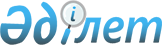 Об утверждении правил формирования тарифовПриказ и.о. Министра цифрового развития, инноваций и аэрокосмической промышленности Республики Казахстан от 29 июля 2019 года № 181/НҚ. Зарегистрирован в Министерстве юстиции Республики Казахстан 30 июля 2019 года № 19117.
      В соответствии с подпунктом 5) статьи 8 Закона Республики Казахстан от 27 декабря 2018 года "О естественных монополиях", ПРИКАЗЫВАЮ:
      1. Утвердить прилагаемые Правила формирования тарифов.
      2. Комитету телекоммуникаций Министерства цифрового развития, инноваций и аэрокосмической промышленности Республики Казахстан обеспечить в установленном законодательством Республики Казахстан порядке:
      1) государственную регистрацию настоящего приказа в Министерстве юстиции Республики Казахстан;
      2) в течение десяти календарных дней со дня государственной регистрации настоящего приказа направление его копии на казахском и русском языках в Республиканское государственное предприятие на праве хозяйственного ведения "Институт законодательства и правовой информации Республики Казахстан" Министерства юстиции Республики Казахстан для официального опубликования и включения в Эталонный контрольный банк нормативных правовых актов Республики Казахстан;
      3) размещение настоящего приказа на интернет-ресурсе Министерства цифрового развития, инноваций и аэрокосмической промышленности Республики Казахстан;
      4) в течение десяти рабочих дней после государственной регистрации настоящего приказа в Министерстве юстиции Республики Казахстан представление в Юридический департамент Министерства цифрового развития, инноваций и аэрокосмической промышленности Республики Казахстан сведений об исполнении мероприятий, предусмотренных подпунктами 1), 2) и 3) настоящего пункта.
      3. Контроль за исполнением настоящего приказа возложить на курирующего вице-министра цифрового развития, инноваций и аэрокосмической промышленности Республики Казахстан.
      4. Настоящий приказ вводится в действие по истечении десяти календарных дней после дня его первого официального опубликования.
      "СОГЛАСОВАН"Министерство национальной экономикиРеспублики Казахстан Правила формирования тарифов Глава 1. Общие положения
      1. Правила формирования тарифов (далее – Правила) разработаны в соответствии с подпунктом 5) статьи 8 Закона Республики Казахстан "О естественных монополиях" (далее – Закон) и определяют:
      1) механизм расчета тарифа с учетом методов тарифного регулирования сфер естественных монополий;
      2) порядок утверждения временного компенсирующего тарифа;
      3) порядок утверждения тарифа в упрощенном порядке;
      4) порядок утверждения инвестиционной программы и ее изменения;
      5) порядок ведения раздельного учета доходов, затрат и задействованных активов по каждому виду регулируемых услуг и в целом по деятельности, не относящейся к регулируемым услугам;
      6) порядок определения допустимого уровня прибыли субъекта естественной монополии;
      7) порядок изменения утвержденного ведомством уполномоченного органа тарифа до истечения его срока действия;
      8) перечень затрат, учитываемых и не учитываемых в тарифе, порядок ограничения размеров затрат, учитываемых в тарифе;
      9) формы проектов тарифа, тарифной сметы, инвестиционной программы, отчетов об исполнении утвержденной тарифной сметы, об исполнении утвержденной инвестиционной программы.
      Сноска. Пункт 1 – в редакции приказа Министра цифрового развития, инноваций и аэрокосмической промышленности РК от 21.02.2023 № 60/НҚ (вводится в действие по истечении десяти календарных дней после дня его первого официального опубликования).


      2. Настоящие Правила распространяются на субъектов естественных монополий оказывающих услуги по предоставлению в имущественный наем (аренду) или пользование кабельной канализации (далее – Субъекты). 
      3. В настоящих Правилах используются следующие основные понятия:
      1) отчетный период - финансовый год, предшествующий дате подачи заявки на утверждение или изменение тарифов на услуги по предоставлению в пользование кабельной канализации, за который у субъекта естественной монополии имеются данные раздельного учета затрат и задействованных активов по регулируемым видам услуг (работ);
      2) инвестиционная программа - план мероприятий по вложению и возврату средств, направляемых на расширение, модернизацию, реконструкцию, обновление, поддержание существующих активов и создание новых активов субъекта естественной монополии с целью получения технико-экономического и (или) экологического эффектов, выражаемых в достижении целевых показателей инвестиционной программы или сохранении показателей деятельности субъекта естественной монополии на существующем уровне;
      3) кабельная канализация - совокупность подземных трубопроводов и колодцев, предназначенных для прокладки, монтажа и технического обслуживания кабелей связи;
      4) среднее количество кабеле-мест в канале кабельной канализации - показатель, определяющий среднее количество мест, занимаемое кабелями в канале кабельной канализации;
      5) кабеле-место - место, занимаемое кабелем в канале кабельной канализации (вне зависимости от сечения);
      6) коэффициент востребованности - коэффициент, определяющий потребность в кабельной канализации субъекта естественной монополии сторонними организациями (учреждениями), в том числе, операторами связи (далее - сторонние организации);
      7) заявка - обращение субъекта естественной монополии в ведомство уполномоченного органа об утверждении тарифа;
      8) естественная монополия - состояние рынка товаров, работ, услуг, при котором создание конкурентных условий для удовлетворения спроса на определенный вид товаров, работ, услуг невозможно или экономически нецелесообразно в силу технологических особенностей производства и предоставления данного вида товаров, работ, услуг;
      9) метод тарифного регулирования сферы естественной монополии - метод, применяемый при формировании тарифа;
      10) субъект естественной монополии - индивидуальный предприниматель или юридическое лицо, предоставляющее потребителям регулируемые услуги;
      11) допустимый уровень прибыли - прибыль, учитываемая при формировании тарифа, определяемая с учетом балансовой или переоцененной стоимости активов Субъекта, задействованных при предоставлении регулируемой услуги, ставки прибыли, и объема средств, необходимых для реализации утвержденной инвестиционной программы, и рассчитываемая в соответствии с порядком определения допустимого уровня прибыли Субъекта;
      12) тариф - денежное выражение стоимости регулируемой услуги;
      13) тарифный доход - доход Субъекта от регулируемых услуг по тарифу;
      14) затратный метод тарифного регулирования - метод формирования тарифа в зависимости от постатейно определенных, экономически обоснованных затрат и прибыли субъекта естественной монополии;
      15) стимулирующий метод тарифного регулирования - метод формирования тарифа в зависимости от соблюдения показателей качества и надежности регулируемых услуг и достижения показателей эффективности деятельности субъектов естественных монополий;
      16) тарифная смета - перечень доходов, расходов и объемов предоставляемой регулируемой услуги по форме, утвержденной ведомством уполномоченного органа;
      17) потребитель - физическое или юридическое лицо, пользующееся или намеревающееся пользоваться регулируемыми услугами;
      18) временный компенсирующий тариф - тариф, утверждаемый ведомством уполномоченного органа на определенный срок в целях возврата средств потребителям;
      19) временный понижающий коэффициент - величина, утвержденная ведомством уполномоченного органа и применяемая к тарифу в целях защиты интересов потребителей и субъекта естественной монополии;
      20) уполномоченный орган - государственный орган, осуществляющий руководство в соответствующих сферах естественных монополий.
      Иные понятия и термины, используемые в настоящих Правилах, применяются в соответствии с законодательством Республики Казахстан о естественных монополиях. Глава 2. Механизм расчета тарифа с учетом методов тарифного регулирования сфер естественных монополий Параграф 1. Основные методы тарифного регулирования
      4. При формировании тарифа на регулируемые услуги субъектов естественных монополий в области связи применяются следующие методы тарифного регулирования:
      1) затратный;
      2) стимулирующий.
      С учетом отсутствия в отрасли связи субъектов естественных монополий малой мощности, тарифное регулирование с применением метода индексации в области связи не применяется. 
      5. Метод тарифного регулирования сферы естественной монополии применяется при соблюдении в совокупности следующих условий:
      1) экономической и технологической готовности Субъекта к применению соответствующего метода тарифного регулирования сферы естественной монополии;
      2) недопущения возложения на Субъекта и потребителей обязанностей, которые не могут быть ими выполнены.
      6. Тариф рассчитывается затратным или стимулирующим методом тарифного регулирования, который утверждается путем определения экономически обоснованных затрат и прибыли, за исключением утверждения тарифа, в упрощенном порядке для Субъектов, созданных впервые, оказывающих новую регулируемую услугу (новые регулируемые услуги) или приобретающих (строящих) новые объекты и (или) участки, если действующий тариф утвержден раздельно по объектам и (или) участкам, для которых тариф утверждается на срок не более одного года.
      7. Проект тарифа, тарифных смет и отчетов об исполнении тарифных смет формируется по форме согласно приложению 1 к настоящим Правилам.
      Отчет об исполнении тарифной сметы на регулируемые услуги формируется по форме согласно приложению 2 к настоящим Правилам. Параграф 2. Механизм расчета тарифов в сфере естественных монополий в области связи с применением затратного метода тарифного регулирования
      8. Формирование тарифа с применением затратного метода тарифного регулирования предусматривает:
      1) ограничение видов и размеров затрат, учитываемых в тарифе, с учетом их экономической обоснованности;
      2) применение технических и технологических норм расходов сырья, материалов, топлива, энергии при их наличии, нормативных технических потерь, нормативной численности персонала, определенных на основе типовых норм и нормативов, действующих в отрасли связи;
      3) утверждение тарифной сметы с разбивкой по годам;
      4) применение прямолинейного метода начисления износа;
      5) проведение закупок Субъектом в соответствии со статьей 23 Закона и правилами осуществления деятельности субъектами естественных монополий;
      6) определение допустимого уровня прибыли с учетом балансовой или переоцененной стоимости активов Субъекта, задействованных при предоставлении регулируемой услуги, и ставки прибыли, рассчитанной по методу, определенному ведомством уполномоченного органа, и объема средств, необходимых для реализации утвержденной инвестиционной программы;
      7) утверждение инвестиционной программы;
      8) утверждение временного компенсирующего тарифа за неисполнение статей затрат утвержденной тарифной сметы, нецелевое использование средств амортизационных отчислений и мероприятий утвержденной инвестиционной программы.
      9. Формирование тарифов на регулируемые услуги на основе затратного метода осуществляется по исторически сложившимся данным. Ежемесячный тариф за 1 км кабеле-места определяется по следующей формуле: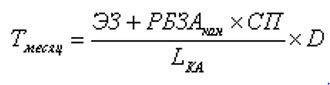 
      где:
      ЭЗ - расходы субъекта естественной монополии за отчетный период, связанные с эксплуатацией кабельной канализации, сдаваемой в аренду по данным раздельного учета с учетом требований Особого порядка, тенге;
      LКА - протяженность кабеле-места, сдаваемой в аренду в кабельной канализации субъекта естественной монополии, км;
      РБЗАкан - регулируемая база задействованных активов субъекта естественной монополии на кабельную канализацию, сдаваемую аренду по данным раздельного учета на конец отчетного периода, тенге;
      СП - ставка прибыли на РБЗАкан, %;
      D - Коэффициент востребованности.
      10. Коэффициент востребованности в зависимости от региона нахождения арендуемой кабельной канализации рассчитывается по данным субъекта естественной монополии за отчетный период отдельно для городов республиканского значения и отдельно для других населенных пунктов и определяется по следующей формуле: 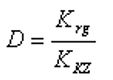 
      где:
      Krg - коэффициент, определяющий долю совокупной арендованной части кабельной канализации в общей сети кабельной канализации субъекта естественной монополии в городах республиканского значения или других населенных пунктах;
      KKZ - коэффициент, определяющий долю совокупной арендованной части кабельной канализации в общей протяженности кабельной канализации субъекта естественной монополии на территории Республики Казахстан, который определен в следующей формуле.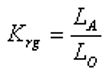 
      где:
      LО - общая протяженность кабельной канализации субъекта естественной монополии в городах республиканского значения или других населенных пунктах, канало/км;
      LА - совокупная протяженность кабельной канализации сдаваемая в аренду в городах республиканского значения или других населенных пунктах, канало/км.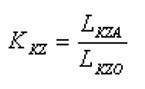 
      где:
      LKZO - протяженность всей кабельной канализации субъекта естественной монополии, канало/км;
      LKZA - совокупная протяженность кабельной канализации сдаваемой в аренду, канало/км.
      Расчет фактической ежемесячной платы за предоставление в пользование кабеле-места в кабельной канализации протяженностью Lфакт (км) определяется по следующей формуле: 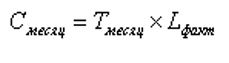 
      Lфакт - фактическая протяженность, прокладываемого кабеля в канале кабельной канализации арендуемой сторонней организацией у субъекта естественной монополии, км. Параграф 3. Механизм расчета тарифов в сфере естественных монополий в области связи с применением стимулирующего метода тарифного регулирования
      11. Формирование тарифа с применением стимулирующего метода тарифного регулирования предусматривает:
      1) ограничение видов и размеров затрат, учитываемых в тарифе, с учетом их экономической обоснованности;
      2) применение технических и технологических норм расходов сырья, материалов, топлива, энергии при их наличии, нормативных технических потерь, нормативной численности персонала, определенных на основе типовых норм и нормативов, действующих в отрасли связи.
      Действие настоящего подпункта применяется при утверждении тарифа в случае перехода с затратного метода тарифного регулирования на стимулирующий метод тарифного регулирования;
      3) определение контролируемых и неконтролируемых затрат;
      4) утверждение временного компенсирующего тарифа за неисполнение мероприятий утвержденной инвестиционной программы и неконтролируемых затрат;
      5) определение прибыли с учетом возврата инвестированного капитала и норм доходности инвестированного капиталам также балансовой стоимости активов Субъекта, задействованных при предоставлении регулируемой услуги, и ставки прибыли, рассчитанной по методу, определенному уполномоченным органом;
      6) определение показателей качества и надежности регулируемых услуг;
      7) определение показателей эффективности деятельности Субъектов;
      8) применение прямолинейного метода начисления износа;
      9) утверждение инвестиционной программы.
      12. Исключен приказом Министра цифрового развития, инноваций и аэрокосмической промышленности РК от 08.04.2021 № 119/НҚ (вводится в действие по истечении десяти календарных дней после дня его первого официального опубликования).

 Глава 3. Порядок утверждения временного компенсирующего тарифа
      13. Основанием утверждения временного компенсирующего тарифа является: 
      1) превышение тарифа;
      2) нецелевое использование средств амортизационных отчислений;
      3) неисполнение мероприятий утвержденной инвестиционной программы, учтенных в тарифе, за исключением следующих случаев:
      снижения объемов, повлекших недополучение средств, предусмотренных в утвержденной тарифной смете на реализацию утвержденной инвестиционной программы. При этом из общей суммы неисполнения мероприятий утвержденной инвестиционной программы исключается сумма недополученного дохода, соразмерная снижению объемов, на оставшуюся сумму необоснованного дохода ведомством уполномоченным органом вводится временный компенсирующий тариф;
      экономии денег, сложившейся по результатам проведенных конкурсных (тендерных) процедур;
      экономии затрат в связи с введением более эффективных методов и технологий;
      4) неисполнение статей затрат утвержденной тарифной сметы более чем на 5 процентов от размеров, предусмотренных утвержденной тарифной сметой, за исключением следующих случаев:
      экономии затрат в связи с применением более эффективных методов и технологий, реализацией плана мероприятий по энергосбережению и повышению энергоэффективности, разработанного по итогам энергетического аудита, проведением мероприятий по снижению нормативных технических потерь;
      экономии затрат в связи со снижением объемов регулируемых услуг по причинам, не зависящим от Субъекта. При этом из общей суммы неисполнения утвержденной тарифной сметы исключается сумма недополученного дохода, соразмерная снижению объемов, на оставшуюся сумму необоснованного дохода ведомством уполномоченного органа вводится временный компенсирующий тариф;
      экономии денег, сложившейся по результатам проведенных конкурсных (тендерных) процедур.
      14. Субъект представляет в ведомство уполномоченного органа материалы, подтверждающие постатейную экономию затрат с приложением материалов, подтверждающих фактическое использование указанной экономии, и (или) сокращения объемов оказываемых регулируемых услуг:
      протоколы конкурсных (тендерных) комиссий;
      акты сверок с потребителями объемов оказанных регулируемых услуг и выставленные счет-фактуры к оплате, за исключением коммунальных услуг в сферах естественных монополий, по которым предоставляется реестр объемов потребления регулируемых услуг с указанием объемов и сумм к оплате;
      документы, подтверждающие данные Субъекта о фактических объемах оказанных регулируемых услуг запрашиваемые у государственного органа и (или) местного исполнительного органа; 
      заключения о внедрении Субъектом новых методов и технологий предоставления регулируемых услуг.
      15. Временный компенсирующий тариф утверждается уполномоченным органом по результатам:
      1) проверки деятельности Субъекта;
      2) ежегодного анализа отчетов об исполнении утвержденной тарифной сметы, об исполнении утвержденной инвестиционной программы, представляемых Субъектом.
      16. Для подтверждения фактов с учетом требования подпункта 22) пункта 2 статьи 26 Закона, указанных пункте 13 настоящих Правил, ведомство уполномоченного органа запрашивает у Субъекта необходимую информацию с установлением срока, но не менее пяти рабочих дней.
      При этом срок рассмотрения отчета приостанавливается до получения необходимой информации с извещением об этом Субъекта.
      17. Исключен приказом Министра цифрового развития, инноваций и аэрокосмической промышленности РК от 21.02.2023 № 60/НҚ (вводится в действие по истечении десяти календарных дней после дня его первого официального опубликования).


      18. Временный компенсирующий тариф утверждается с учетом базовой ставки Национального Банка Республики Казахстан на день принятия решения.
      Сноска. Пункт 18 - в редакции приказа Министра цифрового развития, инноваций и аэрокосмической промышленности РК от 08.04.2021 № 119/НҚ (вводится в действие по истечении десяти календарных дней после дня его первого официального опубликования).


      19. Введение временного компенсирующего тарифа осуществляется с первого числа второго месяца, следующего за месяцем проведения проверки, анализа исполнения Субъектом тарифной сметы и (или) анализа информации Субъекта об исполнении инвестиционной программы.
      20. Субъект доводит до сведения потребителя информацию об утверждении временного компенсирующего тарифа не позднее, чем за 10 календарных дней до введения его в действие.
      21. Ежемесячно, в период действия временного компенсирующего тарифа Субъект доводит до сведения потребителей информацию о снижении тарифа в виде примечания к стоимости регулируемой услуги в платежном документе об оплате коммунальных услуг.
      В примечании к стоимости регулируемой услуги указывается информация о снижении тарифа с указанием суммы возврата средств потребителям со ссылкой на решение ведомства уполномоченного органа об утверждении
      временного компенсирующего тарифа, размещенное на интернет-ресурсе уполномоченного органа.
      22. Решение ведомства уполномоченного органа об утверждении временного компенсирующего тарифа оформляется приказом уполномоченного органа. Информация о принятом решении размещается на интернет-ресурсе уполномоченного органа.
      23. Исключен приказом Министра цифрового развития, инноваций и аэрокосмической промышленности РК от 21.02.2023 № 60/НҚ (вводится в действие по истечении десяти календарных дней после дня его первого официального опубликования).


      24. Временный компенсирующий тариф не применяется в случае полного возмещения Субъектом необоснованно полученного им дохода потребителям, в том числе по решению суда.
      25. Исключен приказом Министра цифрового развития, инноваций и аэрокосмической промышленности РК от 21.02.2023 № 60/НҚ (вводится в действие по истечении десяти календарных дней после дня его первого официального опубликования).


      26. В случае выявления нарушений, указанных в пункте 13 настоящих Правил, ведомство уполномоченного органа определяет объем фактически оказанных регулируемых услуг и фактически полученные доходы за период допущенных Субъектом нарушений.
      27. В случае, предусмотренном подпунктом 1) пункта 13 настоящих Правил, необоснованно полученный доход определяется по формуле:
      НД1 = (Т1 - Т) х V1,
      где:
      НД1 – необоснованно полученный доход Субъекта;
      T1 – фактически применявшаяся Субъектом стоимость оказываемых услуг, тенге;
      T – тариф, утвержденный на день принятия решения, тенге;
      V1– объем фактически оказанных Субъектом регулируемых услуг за период, в котором допущены нарушения.
      28. В случае, предусмотренном подпунктом 2) пункта 13 настоящих Правил, необоснованно полученный доход определяется по формуле:
      НД2 = Анецел,
      где:
      НД2 – необоснованно полученный доход Субъекта;
      Анецел – средства, предусмотренные в утвержденном тарифе и (или) тарифной смете за счет средств амортизационных отчислений, направленные Субъектом на цели, не связанные с капиталовложениями в фиксированные активы, используемые в предоставлении регулируемых услуг, и возвратом основного долга по привлеченным кредитным ресурсам, тенге.
      29. В случае, предусмотренном подпунктом 3) пункта 13 настоящих Правил, необоснованно полученный доход определяется по формуле: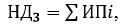 
      где:
      НД3 – необоснованно полученный доход Субъекта;
      ИПi – затраты, предусмотренные в инвестиционной программе, на реализацию полностью или частично неисполненного
      i -го мероприятия инвестиционной программы, учтенные при утверждении тарифов или их предельных уровней, тенге.
      30. В случае, предусмотренном подпунктом 4) пункта 13 настоящих Правил, необоснованно полученный доход определяется по формуле: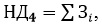 
      где:
      НД4 – необоснованно полученный доход Субъекта;
      Зi – недоосвоение затрат по
      i – ой статье превышающее 5 процентов по сравнению с затратами, учтенными в утвержденной тарифной смете, тенге.
      31. Сумма необоснованно полученного дохода (НД) определяется по формуле:
      НД = НД1 + НД2 + НД3 + НД4 + НДутв. - НДвозм,
      где:
      НДутв. – необоснованно полученный доход, учтенный при утверждении действующего временного компенсирующего тарифа, тенге;
      НДвозм. – необоснованно полученный доход, возмещенный на день принятия решения, тенге.
      32. Окончательная сумма необоснованно полученного дохода определяется с учетом базовой ставки Национального Банка Республики Казахстан на день принятия решения по формуле:
      НДк=НДх(100+к),   100
      где:
      НДк – необоснованно полученный доход Субъекта;
      НДк – сумма необоснованно полученного дохода с учетом базовой ставки, в тенге;
      НД – общая сумма необоснованно полученного дохода по видам нарушений;
      к – базовая ставка Национального Банка Республики Казахстан на день принятия решения, в %.
      Сноска. Пункт 32 - в редакции приказа Министра цифрового развития, инноваций и аэрокосмической промышленности РК от 08.04.2021 № 119/НҚ (вводится в действие по истечении десяти календарных дней после дня его первого официального опубликования).


      33. Временный компенсирующий тариф определяется на год по следующей формуле: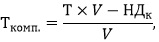 
      где:
      Ткомп. – временный компенсирующий тариф, тенге;
      Vгод – годовой объем регулируемых услуг на период введения временного компенсирующего тарифа, учтенный в утвержденной тарифной смете.
      34. Если при расчете временного компенсирующего тарифа складывается отрицательное значение, компенсирующий тариф определяется со сроком до трех лет по следующей формуле: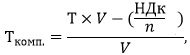 
      где:
      Ткомп. – временный компенсирующий тариф, тенге;
      V – объем регулируемых услуг на период введения временного компенсирующего тарифа, учтенный в утвержденной тарифной смете;
      n – период действия временного компенсирующего тарифа, который зависит от того в каком периоде при расчете тариф сложился с положительным значением. Глава 4. Порядок утверждения тарифов в упрощенном порядке
      35. Уполномоченный орган утверждает тариф в упрощенном порядке на регулируемую услугу:
      1) субъекта естественной монополии, созданного впервые;
      2) субъекта естественной монополии, оказывающего новую регулируемую услугу (новые регулируемые услуги);
      3) в случае приобретения (строительства) новых объектов и (или) участков, если действующий тариф утвержден раздельно по объектам и (или) участкам;
      При подаче заявки и принятии решения об утверждении проектов тарифов и тарифных смет ведомство уполномоченного органа и Субъекты руководствуются Перечнем затрат, учитываемых и не учитываемых в тарифе, порядком ограничения размеров затрат, учитываемых в тарифе, установленным настоящими Правилами.
      36. Субъект, указанный в подпунктах 1) и 2) пункта 35, в срок не позднее десяти календарных дней с момента получения уведомления ведомства уполномоченного органа о включении его в Государственный регистр субъектов естественных монополий представляет заявку в ведомство уполномоченного органа в электронной форме. 
      Субъект, указанный в подпункте 3) пункта 35, в срок не позднее десяти календарных дней с момента приобретения (строительства) новых объектов и (или) участков представляет заявку в ведомство уполномоченного органа в электронной форме.
      37. Субъект, активы которого поступили в его собственность в результате заключенной сделки или реализации имущественной массы должника – Субъекта, признанного банкротом, продолжает предоставление потребителям регулируемых услуг по тарифу, утвержденному для предыдущего собственника данных активов, до утверждения нового тарифа, но не более шести месяцев со дня поступления активов.
      38. К заявке Субъекта прилагаются: 
      1) проект тарифа, утвержденный по форме согласно приложению 3 к настоящим Правилам;
      2) данные о проектной мощности; 
      3) данные о наличии или отсутствии кредиторской и дебиторской задолженности с приложением расшифровки; 
      4) расчет нормативов численности; 
      5) расчет отраслевых технических и технологических норм, а также нормативных технических потерь; 
      6) расчет амортизационных отчислений с указанием сроков эксплуатации основных средств; 
      7) проект сметы затрат, необходимых для поддержания основных производственных фондов в рабочем состоянии; 
      8) проект тарифной сметы по форме согласно приложению 3 к настоящим Правилам;
      9) решение органа по управлению государственным имуществом или государственным предприятием об установлении фонда оплаты труда и должностных окладов руководителей (для государственных предприятий либо предприятий с преобладающей долей участия государства); 
      10) документы, подтверждающие планируемый объем регулируемых услуг исходя из обязанности всеобщего обслуживания в соответствии с требованиями к качеству предоставляемых регулируемых услуг, установленными государственными органами в пределах их компетенции и возможностей субъекта естественной монополии (протоколы намерений, договоры, расчеты объемов производства товаров).
      39. Прилагаемые к заявке Субъекта расчеты и обосновывающие материалы представляются в электронной форме в отдельности на каждый вид регулируемых услуг.
      40. Ведомство уполномоченного органа не позднее пяти рабочих дней со дня получения заявки Субъекта проверяет полноту прилагаемых расчетов и обосновывающих материалов на соответствие пункту 38 настоящих Правил и в письменном виде информирует Субъекта о принятии заявки к рассмотрению.
      41. Ведомство уполномоченного органа рассматривает заявку на утверждение тарифа в упрощенном порядке в срок не более тридцати календарных дней со дня ее представления.
      Срок рассмотрения проекта тарифа исчисляется со дня поступления заявки в ведомство уполномоченного органа.
      Дополнительную информацию ведомство уполномоченного органа запрашивает у Субъекта в письменном виде с указанием сроков ее представления, но не менее пяти рабочих дней. 
      При этом рассмотрение заявки приостанавливается до получения необходимой информации с извещением об этом Субъекта.
      42. Ведомство уполномоченного орган в срок не позднее чем за десять календарных дней до утверждения тарифа в упрощенном порядке проводит публичные слушания. 
      43. Решение об утверждении тарифа оформляется в виде приказа ведомства уполномоченного органа и направляется Субъекту не позднее пяти календарных дней со дня принятия решения о его утверждении. 
      С решением об утверждении тарифа направляется обоснование изменений и уточнений статей затрат, прибыли, представленных Субъектом с заявкой.
      Утвержденные тарифы и тарифные сметы ведомство уполномоченного органа размещает на интернет-ресурсе не позднее пяти рабочих дней после принятия решения об их утверждении.
      44. Срок действия тарифа, утвержденного в упрощенном порядке не превышает двенадцати месяцев.
      45. Введение в действие тарифа осуществляется с первого числа месяца, следующего за месяцем утверждения тарифа.
      46. Субъекты не позднее чем за пять календарных дней до введения в действие тарифа информируют об этом потребителей путем размещения информации, содержащей причины изменения тарифа, утвержденной тарифной сметы, на своем интернет-ресурсе либо в периодических печатных изданиях, распространяемых на территории соответствующей административно-территориальной единицы
      47. Субъект в течение пяти рабочих дней представляет в ведомство уполномоченного органа информацию о факте уведомления потребителей.
      В случае, если Субъект не проинформирует потребителя о введении тарифа в сроки, установленные настоящим Законом, то указанный тариф не вводится с даты, указанной в решении ведомства уполномоченного органа. Введение утвержденного тарифа осуществляется с первого числа третьего месяца, следующего за месяцем утверждения тарифа. Глава 5. Порядок утверждения инвестиционной программы и ее изменения
      48. Инвестиционная программа Субъекта разрабатывается с учетом приоритетов развития Республики Казахстан и социально-экономических показателей Республики Казахстан, и предусматривает мероприятия, направленные на:
      1) расширение, модернизацию, реконструкцию, обновление действующих активов, создание новых активов, непосредственно используемых в технологическом цикле предоставления регулируемых услуг;
      2) обеспечение энергосбережения и повышение энергоэффективности;
      3) повышение качества предоставляемых регулируемых услуг.
      49. Планирование и составление инвестиционной программы осуществляется в соответствии с Перечнем затрат, учитываемых и не учитываемых в тарифе, порядком ограничения размеров затрат, учитываемых в тарифе на регулируемую услугу, оказываемую субъектом естественной монополии.
      50. Инвестиционная программа утверждается на срок действия тарифа.
      51. Реализация утвержденной инвестиционной программы и возврат заемных средств, привлеченных для ее реализации, осуществляются:
      за счет прибыли и амортизационных отчислений, учтенных в тарифе;
      за счет иных источников, не запрещенных законодательством Республики Казахстан. 
      52. Исключен приказом Министра цифрового развития, инноваций и аэрокосмической промышленности РК от 21.02.2023 № 60/НҚ (вводится в действие по истечении десяти календарных дней после дня его первого официального опубликования).


      53. К заявлению на утверждение инвестиционной программы прилагаются:
      1) проект инвестиционной программы;
      2) показатели эффективности проекта инвестиционной программы Субъекта;
      3) информация об инвестиционных затратах на реализацию инвестиционной программы с указанием стоимости приобретаемых основных средств, строительно-монтажных работ с приложением сравнительного анализа уровня цен, в том числе документального технического подтверждения необходимости проведения таких работ, сводных сметных расчетов, объектных, локальных и ресурсных смет отдельно по каждому объекту, бизнес-план, прайс-листы, копии договоров, проектно-сметная документация, прошедшая экспертизу в установленном порядке (в случае наличия) и т.п.;
      4) документов, подтверждающих прогнозный размер и предварительные условия финансирования, в том числе заемных ресурсов (с указанием процента вознаграждения по заемным средствам, период финансирования, комиссионных выплат, сроков и условий возврата заемных средств) либо заключенного договора с банком (с приложением графика погашения основного долга и процентов).
      5) документов, подтверждающих размеры и условия финансирования инвестиционной программы в случае, если для их реализации выделяются средства из республиканского, местного бюджетов или привлекаются кредиты (инвестиции) под гарантии Правительства Республики Казахстан;
      6) прогноза влияния планируемой Субъектом инвестиционной программы на его тарифы в период ее реализации, с приложением проекта тарифной сметы субъекта.
      54. Прилагаемые документы прошиваются, пронумеровываются и подписываются руководителем Субъекта либо лицом, его замещающим, либо заместителем руководителя Субъекта. Данное требование не распространяется на представление заявления в электронной форме.
      55. Проект инвестиционной программы Субъекта разрабатывается с содержанием мероприятий, соответствующих не менее одному из следующих критериев:
      1) снижение расходов сырья, материалов, топлива, энергии;
      2) увеличение объема и (или) повышения качества предоставляемых регулируемых услуг;
      3) внедрение информационных систем управления технологическим процессом Субъекта и (или) внедрение автоматизированных систем коммерческого учета электрической энергии, автоматизированных систем управления технологическим процессом;
      4) снижение износа основных средств;
      5) обеспечение повышения качества, надежности и эффективности регулируемой услуги Субъекта от реализации мероприятий, включенных в инвестиционную программу;
      56. В срок не позднее семи рабочих дней со дня получения заявления на утверждение инвестиционной программы или заявление на изменение утвержденной инвестиционной программы ведомство уполномоченного органа письменно уведомляет Субъекта и иной государственный орган и (или) местный исполнительный орган о принятии ее к рассмотрению либо об отказе в принятии ее к рассмотрению в следующих случаях:
      1) представление субъектом неполного пакета документов, указанных в пункте 53 настоящих Правил;
      2) несоответствие представленной инвестиционной программы критериям, указанным в пункте 55 настоящих Правил;
      3) в случае, если реализация новой инвестиционной программы или изменение утвержденной инвестиционной программы (за исключением реализации государственных программ) требует повышения тарифа на оставшийся срок реализации утвержденной инвестиционной программы.
      57. Проект инвестиционной программы рассматривается:
      1) на предмет соблюдения Субъектом показателей качества и надежности регулируемых услуг и достижения показателей эффективности деятельности субъектов естественных монополий;
      2) на предмет технологической обоснованности и удовлетворения спроса потребителей на регулируемые услуги в целях повышения качества и надежности предоставляемых регулируемых услуг.
      58. При рассмотрении проекта инвестиционной программы исключаются мероприятия:
      1) несоответствующие требованиям, предусмотренным пунктом 48 настоящих Правил; 
      2) необеспеченные источником финансирования; 
      3) неподтвержденные обосновывающими документами. 
      Исключение в соответствии с частью первой настоящего пункта всех мероприятий инвестиционной программы является основанием для отказа в утверждении инвестиционной программы.
      59. При рассмотрении проекта инвестиционной программы ведомство уполномоченного органа проводит экономическую и финансовую оценку эффективности в целях определения влияния на тарифы в период ее реализации.
      60. По результатам рассмотрения планируемой субъектом естественной монополии инвестиционной программы ведомство уполномоченного органа:
      утверждает инвестиционную программу;
      либо уведомляет субъекта естественной монополии об отказе в утверждении инвестиционной программы с приложением мотивированного заключения.
      Проект решения об утверждении инвестиционной программы предусматривает утверждение инвестиционной программы по форме согласно приложению 5 к настоящим Правилам.
      61. В соответствии с пунктом 3 статьи 21 Закона ведомство уполномоченного органа изменяет планируемую субъектом естественной монополии инвестиционную программу в период ее представления на утверждение, утвержденную инвестиционную программу – в период ее реализации, в случаях и порядке, определяемых настоящими Правилами.
      62. Инвестиционная программа утверждается приказом уполномоченного органа.
      63. Утвержденная инвестиционная программа субъекта естественной монополии размещается ведомством уполномоченного органа на своем Интернет-ресурсе не позднее 5 (пяти) рабочих дней с момента принятия решения.
      64. Копия решения об утверждении инвестиционной программы направляется субъекту естественной монополии ведомством уполномоченного органа не позднее 5 (пяти) календарных дней с момента принятия решения. 
      65. Исключен приказом Министра цифрового развития, инноваций и аэрокосмической промышленности РК от 21.02.2023 № 60/НҚ (вводится в действие по истечении десяти календарных дней после дня его первого официального опубликования).


      66. К заявлению об изменении утвержденной инвестиционной программы, прилагаются:
      1) проект инвестиционной программы с учетом изменений с приложением материалов, обосновывающих внесение изменений в инвестиционную программу (бизнес-план, прайс-листы, копии договоров, копии актов выполненных работ, проектно-сметная документация, прошедшая экспертизу в установленном порядке (в случае наличия);
      2) в случае включения в утвержденную инвестиционную программу новых мероприятий прилагаются подтверждающие материалы;
      3) оценка Субъекта о необходимости внесения изменений в инвестиционную программу с приложением обосновывающих материалов;
      4) возможные условия финансирования и возврата заемных средств;
      5) если для реализации инвестиционной программы выделяются средства из республиканского и (или) местных бюджетов или привлекаются кредиты (инвестиции) под гарантии Правительства Республики Казахстан, то представляются документы, подтверждающие размеры и условия финансирования.
      Прилагаемые документы прошиваются, пронумеровываются и подписываются руководителем Субъекта либо лицом, его замещающим, либо заместителем руководителя Субъекта. Данное требование не распространяется на представление заявления в электронной форме.
      67. В случае неисполнения Субъектом мероприятий утвержденной инвестиционной программы по причинам, не зависящим от Субъекта (неисполнение обязательств другой стороной договора, признание конкурса (тендера) несостоявшимся, вследствие обстоятельств непреодолимой силы), сроки исполнения мероприятий утвержденной инвестиционной программы переносятся на следующий календарный год до 1 марта года, следующего за годом их реализации.
      В случае, предусмотренном частью первой настоящего пункта, Субъект, в срок не позднее 15 января года, следующего за годом реализации мероприятий инвестиционной программы, направляет в адрес ведомства уполномоченного органа заявление об изменении утвержденной инвестиционной программы с приложением документов, подтверждающих наступление случаев, предусмотренных частью первой настоящего пункта.
      Не допускается повторный перенос сроков исполнения мероприятий инвестиционной программы.
      68. Решение об изменении инвестиционной программы Субъекта оформляется приказом уполномоченного органа в срок не позднее 1 марта года, следующего за годом реализации мероприятий инвестиционной программы. Глава 6. Порядок ведения раздельного учета доходов, затрат и задействованных активов по каждому виду регулируемых услуг и в целом по деятельности, не относящейся к регулируемым услугам
      69. Ведение раздельного учета представляет собой систему сбора и обобщения информации о доходах, затратах и задействованных активах раздельно по каждому виду регулируемых, а также периодическое составление и представление операторами связи ведомству уполномоченного органа на основании информации отчетов о доходах, расходах и задействованных активах по каждому виду регулируемых услуг.
      70. Для ценообразования регулируемых услуг Субъектами ведется раздельный учет доходов, затрат и задействованных активов по методу полного распределения исторических затрат.
      71. Исключен приказом Министра цифрового развития, инноваций и аэрокосмической промышленности РК от 21.02.2023 № 60/НҚ (вводится в действие по истечении десяти календарных дней после дня его первого официального опубликования).

      72. Исключен приказом Министра цифрового развития, инноваций и аэрокосмической промышленности РК от 21.02.2023 № 60/НҚ (вводится в действие по истечении десяти календарных дней после дня его первого официального опубликования).

      73. Исключен приказом Министра цифрового развития, инноваций и аэрокосмической промышленности РК от 21.02.2023 № 60/НҚ (вводится в действие по истечении десяти календарных дней после дня его первого официального опубликования). 

      74. Исключен приказом Министра цифрового развития, инноваций и аэрокосмической промышленности РК от 21.02.2023 № 60/НҚ (вводится в действие по истечении десяти календарных дней после дня его первого официального опубликования).

      75. Исключен приказом Министра цифрового развития, инноваций и аэрокосмической промышленности РК от 21.02.2023 № 60/НҚ (вводится в действие по истечении десяти календарных дней после дня его первого официального опубликования).

      76. Исключен приказом Министра цифрового развития, инноваций и аэрокосмической промышленности РК от 21.02.2023 № 60/НҚ (вводится в действие по истечении десяти календарных дней после дня его первого официального опубликования).

      77. Исключен приказом Министра цифрового развития, инноваций и аэрокосмической промышленности РК от 21.02.2023 № 60/НҚ (вводится в действие по истечении десяти календарных дней после дня его первого официального опубликования).

      78. Исключен приказом Министра цифрового развития, инноваций и аэрокосмической промышленности РК от 21.02.2023 № 60/НҚ (вводится в действие по истечении десяти календарных дней после дня его первого официального опубликования).

      79. Исключен приказом Министра цифрового развития, инноваций и аэрокосмической промышленности РК от 21.02.2023 № 60/НҚ (вводится в действие по истечении десяти календарных дней после дня его первого официального опубликования).


      80. В статьях затрат "Расходы по соглашениям со сторонними и международными операторами связи" отражаются расходы по оплате оказанных услуг за отчетный период сторонними и зарубежными операторами других сетей связи услуг присоединения, пропуска трафика и других.
      "Расходы по соглашениям со сторонними и международными операторами связи" относятся на соответствующий бизнес-процесс и/или на соответствующие услуги связи.
      81. Исключен приказом Министра цифрового развития, инноваций и аэрокосмической промышленности РК от 21.02.2023 № 60/НҚ (вводится в действие по истечении десяти календарных дней после дня его первого официального опубликования).

      82. Исключен приказом Министра цифрового развития, инноваций и аэрокосмической промышленности РК от 21.02.2023 № 60/НҚ (вводится в действие по истечении десяти календарных дней после дня его первого официального опубликования).

      83. Исключен приказом Министра цифрового развития, инноваций и аэрокосмической промышленности РК от 21.02.2023 № 60/НҚ (вводится в действие по истечении десяти календарных дней после дня его первого официального опубликования).

      84. Исключен приказом Министра цифрового развития, инноваций и аэрокосмической промышленности РК от 21.02.2023 № 60/НҚ (вводится в действие по истечении десяти календарных дней после дня его первого официального опубликования).


      85. Базы распределения Субъекта измеримы и взаимосвязаны с размером затрат, относимых на соответствующий объект калькулирования. Значение показателя подтверждается данными статистического, оперативно-технического (производственный) или бухгалтерского учета и соответствующими документами.
      86. Исключен приказом Министра цифрового развития, инноваций и аэрокосмической промышленности РК от 21.02.2023 № 60/НҚ (вводится в действие по истечении десяти календарных дней после дня его первого официального опубликования).


      87. Перечни затрат, ресурсов, бизнес-процессов Субъектов являются минимальными перечнями, которые дополнительно детализируются и расширяются по усмотрению Субъекта.
      88. Доходы от предоставления каждого вида регулируемых и нерегулируемых услуг определяются исходя из объемов соответствующего вида услуг и тарифов, по которым указанные виды услуг были оказаны.
      89. Доходы от оказания услуг Субъекта прямо относятся по видам регулируемых и нерегулируемых услуг на основе данных первичных документов и финансовой отчетности.
      90. Первичный учет доходов ведется в автоматизированных, биллинговых системах, которые подтверждают детализацию учета доходов по видам оказываемых услуг.
      91. Отчетность, представляемая Субъектами в ведомство уполномоченного органа, включает в себя:
      1) отчет о распределении затрат и задействованных активов на экономические ресурсы по форме согласно приложению 7 к настоящим Правилам;
      2) отчет о распределении затрат и задействованных активов, связанных с экономическими ресурсами, на бизнес-процессы по форме согласно приложению 8 к настоящим Правилам;
      3) отчет о распределении затрат и задействованных активов вспомогательных бизнес-процессов на бизнес-процессы производства и управления по форме согласно приложению 9 к настоящим Правилам;
      4) отчет о распределении затрат и задействованных активов бизнес-процессов управления на направления деятельности и услуги по форме согласно приложению 10 к настоящим Правилам;
      5) отчет о распределении затрат и задействованных активов бизнес-процессов производства на направления деятельности и услуги по форме согласно приложению 11 к настоящим Правилам;
      6) отчет о распределении совместных и общих затрат и активов бизнес-процессов управления на направления деятельности и услуги по форме согласно приложению 12 к настоящим Правилам;
      7) отчет о распределении совместных и общих затрат и активов производственных бизнес-процессов на направления деятельности и услуги по форме согласно приложению 13 к настоящим Правилам;
      8) отчет об итоговом распределении доходов, затрат и задействованных активов на направления деятельности и услуги по форме согласно приложению 14 к настоящим Правилам;
      9) отчет о распределении затрат и группировке активов на ресурсы, группировке прямых затрат на элементы сети и услуги по форме согласно приложению 15 к настоящим Правилам;
      10) отчет о распределении затрат и задействованных активов, связанных с ресурсами на бизнес-процессы по форме согласно приложению 16 к настоящим Правилам;
      11) отчет о распределении затрат и задействованных активов, связанных со вспомогательными бизнес-процессами, на основные бизнес-процессы и бизнес-процессы менеджмента по форме согласно приложению 17 к настоящим Правилам;
      12) отчет о распределении затрат и задействованных активов, связанных с основными бизнес-процессами и бизнес-процессами менеджмента, на элементы транспортной сети по форме согласно приложению 18 к настоящим Правилам;;
      13) отчет об итоговой группировке затрат и задействованных активов, связанных с основными бизнес-процессами, бизнес-процессами менеджмента и элементами транспортной сети на элементы базовой сети и сети абонентского доступа по форме согласно приложению 19 к настоящим Правилам;
      14) отчет об итоговой группировке затрат и задействованных активов, связанных с элементами сети, основными бизнес-процессами, бизнес-процессами менеджмента и прямыми расходами, на соответствующие услуги по форме согласно приложению 20 к настоящим Правилам. Глава 7. Порядок определения допустимого уровня прибыли субъекта естественной монополии
      92. Допустимый уровень прибыли определяется на основании раздельного учета затрат по каждому виду продукции, товаров (работ, услуг). 
      93. В случае отсутствия у Субъекта раздельного учета затрат по видам продукции, товаров (работ, услуг), допустимый уровень прибыли определяется на каждый год периода действия тарифа по формуле: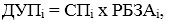 
      где:
      i - год периода действия тарифа, год;
      СПi - ставка прибыли на регулируемую базу задействованных активов;
      PБЗAi - регулируемая база задействованных активов, тенге.
      94. Исключен приказом Министра цифрового развития, инноваций и аэрокосмической промышленности РК от 21.02.2023 № 60/НҚ (вводится в действие по истечении десяти календарных дней после дня его первого официального опубликования).


      95. Регулируемая база задействованных активов государственных предприятий и акционерных обществ, контрольный пакет акций которых принадлежит государству, а также аффилиированных с ними юридических лиц, за исключением Субъектов, осуществивших вывод акций на рынок ценных бумаг в рамках программы "Народное IPO" определяется как произведение фактической стоимости активов на коэффициент задействованности активов, по следующей формуле:
      РБА = СА х Кза ,
      где:
      СА - фактическая стоимость активов (тенге), 
      Кза - коэффициент задействованности активов.
      96. Коэффициент задействованности активов определяется как соотношение фактического объема (за четыре предшествующие квартала или за предыдущий календарный год) производимых и (или) оказываемых (с учетом нормативных потерь) услуг (товаров, работ) основными средствами Субъекта к их технологической мощности. 
      97. Фактическая стоимость активов определяется на основе остаточной стоимости основных средств Субъектов, полученной в результате их переоценки независимыми оценщиками, выбранными на конкурсной основе. 
      98. Расчет доходной части тарифов (ставок сборов) на единицу услуги (работы) Субъектов определяется по формуле:
      Di = Ai * r * кi поп/Qi
      где:
      Di – доходная часть i-гo тарифа (ставки сбора) на единицу услуги (работы);
      Ai – регулируемая база задействованных активов, отнесенные на i-ую услугу (работу);
      r – ставка прибыли на регулируемую базу задействованных активов;
      кi поп – поправочный коэффициент на конкретный вид услуги;
      Qi – расчетный (планируемый) объем i-ой услуги (работы).
      Величина тарифа (ставки сбора) на услугу определяется по формуле:
      Ti = Зi + Di + HПi
      где:
      НПi – уровень налога на прибыль, который рассчитывается по формуле:
      HПi = Di * 100: (100 – Н) – Di
      где:
      Н – ставка налога на прибыль в %.
      99. Ставка прибыли на регулируемую базу задействованных активов определяется как цена капитала организации и находится по формуле средней арифметической взвешенной:
      r = rе * Wе+rd * Wd
      где:
      rе – стоимость финансирования за счет собственных средств в % или цена собственного капитала;
      Wе – удельный вес собственных средств;
      rd – стоимость финансирования за счет заемных средств в % или цена заемного капитала;
      Wd – удельный вес заемных средств.
      100. Цена собственного капитала (re) состоит из трех частей:
      rIn – составляющая, которая отражает риск изношенности основных фондов;
      rf – показатель доходности для безрискового вложения капитала (безрисковая ставка, которая считается наименее рискованной формой инвестирования в Казахстане);
      RP – премия за риск.
      101. Риск изношенности основных фондов (rIn) оценивается при помощи следующего выражения: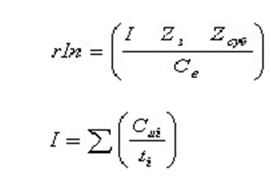 
      где:
      I – потребность в инвестициях для восстановления основных средств на i-ую услугу (работу), не покрываемая амортизационными отчислениями пропущенный износ);
      Zз – объем заемных средств, направляемых на восстановление основных средств на i-ую услугу (работу) на период регулирования, согласно инвестиционному плану субъекта естественной монополии;
      Zсуб – среднегодовой объем государственных субсидии на восстановление основных средств на i-ую услугу (работу) на планируемый период, согласно инвестиционному плану субъекта естественной монополии;
      Се – стоимость собственного капитала;
      Сui – накопленный износ i-той группы основных средств на i-ую услугу (работу) как разница первоначальной и остаточной стоимости основных средств;
      ti – нормативный срок службы i-той группы основных средств. Здесь tнi определены как средневзвешенные величины внутри каждой группы.
      Безрисковая ставка (rf) принимается равной уровню базовой ставки Национального банка Республики Казахстан.
      Сноска. Пункт 101 - в редакции приказа Министра цифрового развития, инноваций и аэрокосмической промышленности РК от 08.04.2021 № 119/НҚ (вводится в действие по истечении десяти календарных дней после дня его первого официального опубликования).


      102. Премия за риск (RP) состоит из производственно-технологического (rmex) операционного (rор) и финансового (rfin) рисков.
      Производственно-технологический риск (rmex) для покрытия потери дохода из-за технологических аварий, произошедших по причинам, не зависящим от Субъекта, отражает степень подверженности отрасли рискам, которые могут привести к потере предусмотренного дохода, основных средств и товарно-материальных запасов.
       Расчет данного показателя производится по формуле: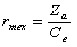 
      где:
      Za – затраты на ликвидацию последствий аварии и стихийных бедствий в среднем за год.
      103. При отсутствии данных по количеству аварий и невозможности определения вероятности наступления аварий предлагается использовать шкалу ранжирования долей амортизационных отчислений для оценки технологического риска по степени износа основных средств:
      Шкала определения технологического риска в зависимости от степени износа основных средств:
      104. Операционный риск, (rор) для покрытия потери дохода из-за снижения объемов работ определяется по формуле (в случае увеличение объемов работ данный риск не применяется):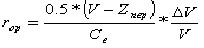 
      где,
      V – выручка (доход) за отчетный период от данной услуги (работы),
      Zпер – переменные (зависящие от объема услуг) затраты за отчетный период или прогнозируемое значение на i-ую услугу (работу),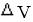  – изменение дохода за прогнозируемый год от i-ой услуги (работы).


      105. Финансовый риск (rfin), связанный с вероятностью потери финансовых ресурсов организации, определяется по формуле: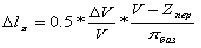 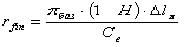 
      где:
      Н – ставка налога на прибыль,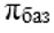 – общая прибыль организации за отчетный год,

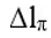  – уровень падения прибыли от оказания i-ой услуги (работы).


      Значение финансового риска ограничено в пределах от 0 до 5%, как принято для большинства видов риска.
      Цена заемного капитала (rd) является суммой цены единицы банковских ссуд (rdk) и цены облигационного займа как источника средств организации (rdo) (в случае отсутствия у организации облигаций цена облигационного займа не исчисляется), которые определяются по формулам: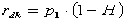 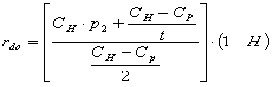 
      где:
      rdk – цена единицы банковских ссуд;
      rdo – цена облигационного займа как источника средств организации;
      P1 – процент, уплачиваемый банку;
      Н – ставка налога на прибыль;
      Р2 – ставка процента;
      Сн – величина займа (нарицательная стоимость);
      Ср – реализационная цена облигаций;
      t – срок займа (количество лет).
      106. Суммирование затратной и доходной частей тарифа на единицу услуги определяет тариф на услуги Субъекта. Глава 8. Порядок изменения утвержденного уполномоченным органом тарифа до истечения его срока действия
      107. Изменение утвержденного ведомством уполномоченного органа тарифа до истечения его срока действия осуществляется по инициативе ведомства уполномоченного органа или Субъекта не чаще одного раза в год.
      108. Основаниями изменения утвержденного ведомством уполномоченного органа тарифа до истечения его срока действия являются:
      1) объявление чрезвычайной ситуации в соответствии с законодательством Республики Казахстан;
      2) изменение ставок налогов и других обязательных платежей в бюджет в соответствии с налоговым законодательством Республики Казахстан;
      3) изменение утвержденной инвестиционной программы в связи с реализацией государственных программ Республики Казахстан;
      4) увеличение объемов предоставляемых регулируемых услуг;
      5) несоблюдение показателей качества и надежности регулируемых услуг;
      6) недостижение показателей эффективности деятельности субъектов естественных монополий.
      109. В случае изменения тарифа до истечения его срока действия, за исключением оснований, предусмотренных подпунктами 4), 5) и 6) пункта 108 настоящих Правил, изменяется соответствующая статья затрат.
      При изменении тарифа до истечения его срока действия в соответствии с подпунктом 6) пункта 108 настоящих Правил в утвержденной тарифной смете исключаются инвестиционные затраты (прибыль, амортизационные отчисления, капитальные затраты, приводящие к росту стоимости основных средств), определенные настоящими Правилами.
      110. Исключен приказом Министра цифрового развития, инноваций и аэрокосмической промышленности РК от 21.02.2023 № 60/НҚ (вводится в действие по истечении десяти календарных дней после дня его первого официального опубликования).


      111. К заявке на изменение тарифа и тарифной сметы прилагаются:
      1) пояснительная записка, с указанием причин изменения утвержденного уполномоченным органом тарифа до истечения его срока действия;
      2) проект тарифной сметы по форме согласно приложению 4 к настоящим Правилам,
      3) документы, подтверждающие необходимость изменения утвержденного уполномоченным органом тарифа до истечения его срока действия. 
      112. Срок рассмотрения ведомством уполномоченного органа заявки об изменении тарифа до истечения его срока действия в случаях, предусмотренных:
      1) подпунктами 2), 3) и 5) пункта 2 настоящего Порядка, составляет не более десяти рабочих дней со дня ее представления;
      2) подпунктом 6) пункта 2 настоящего Порядка, составляет не более тридцати рабочих дней со дня ее представления.
      В случае изменения тарифа по инициативе уполномоченного органа субъект естественной монополии обязан в месячный срок со дня получения соответствующей информации представить экономически обоснованные расчеты и материалы.
      113. В случае, если при рассмотрении заявки необходима дополнительная информация, ведомство уполномоченного органа запрашивает ее в письменном виде с установлением срока не менее пяти рабочих дней.
      При этом рассмотрение заявки приостанавливается до получения необходимой информации с извещением об этом Субъекта.
      114. При утверждении тарифа в случаях, предусмотренных подпунктами 4), 5) и 6) пункта 108 настоящих Правил, ведомством уполномоченного органа проводятся публичные слушания не позднее чем за десять календарных дней до его утверждения.
      115. Решение об утверждение тарифа оформляется приказом руководителя ведомства уполномоченного органа.
      116. Введение в действие тарифа, измененного в соответствии с пунктом 2 настоящего Порядка, осуществляется с даты, установленной ведомством уполномоченного органа.
      117. Субъект естественной монополии не позднее, чем за пять календарных дней до введения в действие тарифа информирует об этом потребителей с предоставлением информации, указывающей на причины изменения тарифа, утвержденной тарифной сметы.  Глава 9. Перечень затрат, учитываемых и не учитываемых в тарифе, порядок ограничения размеров затрат, учитываемых в тарифе
      118. Формирование проектов тарифов и тарифных смет осуществляется на основании методики ведения раздельного учета доходов, затрат и задействованных активов по каждому виду регулируемых услуг, разрабатываемой и утверждаемой Субъектом в соответствии с порядком ведения раздельного учета доходов, затрат и задействованных активов по каждому виду регулируемых услуг и в целом по деятельности, не относящейся к регулируемым услугам, утвержденным настоящими Правилами.
      При этом, формирование статей расходов осуществляется в соответствии с требованиями законодательства Республики Казахстан о бухгалтерском учете и финансовой отчетности.
      119. Статьи расходов, планируемые на первый (базовый) год периода действия тарифа, составляются на основании фактических затрат на регулируемую услугу за год, предшествующий году подачи заявки, с учетом поправок на основании фактических данных о затратах за четыре квартала, предшествующие подаче заявке, статьи расходов, планируемые на последующие годы периода действия тарифа, составляются на основании показателей первого (базового) года с учетом прогноза социально-экономического развития Республики Казахстан (инфляция), утвержденного в установленном законодательством Республики Казахстан порядке, и прогнозного индекса тарифа (в случае приобретения Субъектом регулируемых услуг у других Субъектов).
      120. В проекте тарифной смете учитываются параметры (показатели), предусматриваемые в инвестиционной программе Субъекта.
      121. Регулирование затрат, включаемых в тариф Субъекта осуществляется путем ограничения видов и размеров затрат, учитываемых в тарифе, с учетом их экономической обоснованности.
      При формировании тарифной сметы на регулируемые услуги, затраты учитываются в соответствии с Порядком ограничения размеров затрат и подтверждаются Субъектом с предоставлением обосновывающих документов. 
      122. В производственные расходы затратной части тарифа включаются:
      1) материальные расходы;
      2) расходы на оплату труда производственного персонала;
      3) амортизация;
      4) расходы на ремонт, не приводящие к увеличению стоимости основных средств;
      5) прочие производственные расходы, непосредственно относящиеся к регулируемой услуге.
      123. В расходы периода затратной части тарифа включаются:
      1) расходы на оплату труда административного персонала;
      2) расходы на обязательные виды страхования, налоги, сборы и платежи;
      3) прочие административные расходы;
      4) расходы на выплату вознаграждений.
      124. Производственные расходы затратной части тарифа включаются в затратную часть тарифа следующим образом:
      1) материальные расходы, включаемые в затратную часть тарифа, определяются исходя из расчетов потребности сырья, материалов, топлива, энергии (далее – материальных ресурсов) на выпуск единицы продукции (услуг, товаров, работ), произведенных на основе типовых норм и нормативов, действующих в отрасли связи, и цен материальных ресурсов, определенных по фактическим результатам тендерных (конкурсных) закупок, произведенных на дату подачи заявки на утверждение тарифа, в порядке, установленном статьей 23 Закона, исходя из фактических показателей, но не превышающих типовые нормы и нормативы, действующие в отрасли связи.
      Расходы, связанные с уровнем нормативных технических потерь, в соответствии с расчетами технических потерь произведенными на основе типовых норм и нормативов, действующих в соответствующей отрасли (сфере);
      2) расходы на оплату труда производственного персонала определяются исходя из фактической численности, но не превышающей нормативной численности персонала Субъекта, и среднемесячной заработной платы, принятой в действовавших тарифах, с учетом показателей прогноза социально-экономического развития Республики Казахстан (инфляция).
      При этом, расчеты потребности численности персонала, сырья, материалов, топлива, энергии и расчеты технических потерь, производятся на основе типовых норм и нормативов, действующих в отрасли связи.
      125. Расходы периода учитываются в затратной части тарифа следующим образом:
      1) расходы на оплату труда административного персонала определяются исходя из фактической численности, но не превышающей нормативной численности персонала Субъекта, и среднемесячной заработной платы, принятой в действовавших тарифах, с учетом показателей прогноза социально-экономического развития Республики Казахстан (инфляция).
      В случае фактической экономии расходов на оплату труда административного персонала в результате сокращения численности персонала, расходы на оплату труда административного персонала учитываются в тарифе в размере, предусмотренном в ранее утвержденной тарифной смете, а сумма экономии может быть направлена Субъектом на увеличение уровня заработной платы административного персонала.
      Расходы на оплату труда административного персонала Субъектов, за исключением государственных предприятий, включаемые в затраты по должностным окладам руководителей, их заместителей, главных (старших) бухгалтеров Субъектов и других работников административного персонала, лимитируются исходя из соотношения между максимальным и минимальным уровнем должностных окладов работников Субъекта согласно штатному расписанию, не превышающего пятнадцать раз.
      2) расходы на обязательные виды страхования, налоги, сборы и платежи, учитываемые в расходах периода, определяются в соответствии со ставками, установленными согласно действующему законодательству Республики Казахстан;
      3) амортизационные отчисления основных средств и нематериальных активов непроизводственного характера;
      4) прочие административные расходы включаются в затратную часть тарифа на основании подтверждающих документов с учетом отраслевых особенностей.
      В прочие административные расходы включаются расходы на консалтинговые, маркетинговые услуги и ремонтные работы, проводимые подрядным способом, расходы на аудиторские услуги (только для Субъектов в форме акционерного общества) и другие услуги в зависимости от отраслевых особенностей, осуществляемые сторонними организациями, а также командировочные расходы и расходы на услуги связи административного персонала, периодическую печать, содержание служебного автотранспорта, информационные, консультационные услуги.
      Расходы на охрану природы, плата за использование природных ресурсов включаются в прочие расходы и определяются с учетом размеров ставок и сборов, предусмотренных законодательством Республики Казахстан.
      Расходы на повышение квалификации административного персонала, связанные с производственной необходимостью, учитываются в расходах периода при предоставлении документов, подтверждающих такую необходимость.
      Расходы, связанные с изобретательством и рационализаторством производства, в рамках регулируемых услуг включаются в расходы периода при наличии экономически обоснованных материалов;
      5) расходы на выплату вознаграждения за заемные средства для реализации инвестиционного проекта Субъекта включаются в расходы периода при предоставлении Субъектом заключенных договоров о привлечении заемных средств и определяются следующим образом:
      расходы на выплату вознаграждений по заемным средствам, получаемым в национальной валюте, для реализации инвестиционного проекта учитываются при расчете тарифа в пределах суммы, рассчитанной с применением не более 2,5 кратной базовой ставки, установленной Национальным Банком Республики Казахстан;
      расходы на выплату вознаграждения по заемным средствам, полученным в иностранной валюте, для реализации инвестиционного проекта учитываются при расчете тарифа в пределах суммы, рассчитанной с применением 4-х кратной ставки Лондонского межбанковского рынка.
      Вознаграждение за заемные средства, полученные в иностранной валюте, учитываются в расходах периода затратной части тарифа с учетом прогнозируемого изменения курса тенге к иностранной валюте на основании основных показателей прогноза социально-экономического развития Республики Казахстан и прогнозных показателей республиканского бюджета Республики Казахстан.
      Базовая ставка рефинансирования Национального Банка Республики Казахстан и ставка Лондонского межбанковского рынка применяются на день принятия решения по утверждению тарифа и тарифных смет Субъекта.
      Сноска. Пункт 125 - в редакции приказа Министра цифрового развития, инноваций и аэрокосмической промышленности РК от 08.04.2021 № 119/НҚ (вводится в действие по истечении десяти календарных дней после дня его первого официального опубликования).


      126. Амортизационные отчисления основных средств и нематериальных активов рассчитываются по прямолинейному (равномерному) методу начисления и включаются в затратную часть тарифа.
      Увеличение амортизационных отчислений включается ведомством уполномоченного органа в затратную часть тарифа после проведения Субъектом переоценки основных средств и (или) их реконструкции (модернизации) поэтапно.
      Амортизационные отчисления от активов, задействованных при оказании регулируемых услуг направляются на проведение капитальных ремонтов и реализацию инвестиционных программ.
      127. Ведомство уполномоченного органа принимает решение о снижении или отказе в повышении расходов на оплату труда административного и (или) производственного персонала, включаемого в тарифы, на основе сравнительного анализа затрат на оплату труда Субъектов а также в случае сокращения объемов оказываемых регулируемых услуг Субъекта.
      В случае утверждения тарифа и тарифных смет по инициативе ведомства уполномоченного органа, ведомство уполномоченного органа включает расходы периода в тарифы в пределах расходов, принятых в действовавших тарифах, с учетом показателей прогноза социально-экономического развития Республики Казахстан (инфляция) за период, предшествующий изменению тарифов.
      При формировании тарифа ведомство уполномоченного органа определяет целесообразность изменения сумм расходов периода при снижении эффективности деятельности Субъектов (увеличение себестоимости единицы оказываемой регулируемой услуги, снижении объемов оказываемых регулируемых услуг, увеличении кредиторской и дебиторской задолженности). 
      128. При формировании и утверждении тарифов Субъектов в затратной части тарифа не учитываются следующие расходы:
      на сверхнормативные технические и коммерческие потери, порчу и недостачи товарно-материальных ценностей и запасы на складах, другие непроизводительные расходы и потери;
      амортизационные отчисления основных средств, не используемых при оказании, предоставлении регулируемых услуг, либо не находящихся на балансе Субъекта;
      на плату за пользование основными средствами (кроме основных средств общехозяйственного назначения), полученными в аренду, доверительное управление или в имущественный наем, выплаты по операционному лизингу;
      на содержание и ремонт основных средств, не находящихся на балансе Субъекта;
      платежи за сверхнормативные выбросы (сбросы) загрязняющих веществ;
      судебные издержки;
      безнадежные долги;
      штрафы, пени, неустойки и другие виды санкций за нарушение условий хозяйственных договоров;
      штрафы и пени за сокрытие (занижение) дохода;
      убытки от хищений;
      потери от брака;
      по содержанию обслуживающих производств и хозяйств (бесплатное предоставление помещений, оплата стоимости коммунальных услуг организациям общественного питания и другие);
      на содержание объектов здравоохранения, детских дошкольных учреждений, учебных заведений, профессионально-технических училищ, кроме технологически необходимых, согласованных с компетентным органом;
      на содержание оздоровительных лагерей, объектов культуры и спорта, жилого фонда;
      на проведение культурно-просветительных, оздоровительных и спортивных мероприятий (проведение вечеров отдыха, спектаклей, концертов);
      на погашение ссуд (включая беспроцентные), выданных работникам предприятий на улучшение жилищных условий, приобретение садовых домиков и обзаведение домашним хозяйством;
      по благоустройству садовых товариществ (в том числе, строительство дорог, энерго- и водоснабжение, осуществление других расходов общего характера);
      на проведение и организацию лекций, выставок, диспутов, встреч с деятелями науки и искусства, научно-технических конференций, членские взносы в общественные организации и ассоциации;
      по рекламе в средствах массовой информации, по изданию рекламной, плакатной и типографской продукции, за исключением продукции, используемой в производственных целях;
      на приобретение, аренду и содержание квартир, жилых зданий и сооружений, мест в общежитиях и гостиницах для персонала Субъекта (за исключением расходов на содержание служебных жилых помещений на железнодорожных разъездах для производственного персонала, технологически необходимых для оказания регулируемых услуг, которые включаются в производственные расходы);
      на выполнение работ по благоустройству города, оказанию помощи сельскому хозяйству и другие подобного рода работы;
      на оплату отпусков работникам, обучающихся в организации образования;
      на премирование и другие формы вознаграждения по итогам работы;
      по оплате путевок работникам и их детям на лечение, отдых, экскурсии за счет средств Субъекта, кроме затрат, связанных с реабилитационным лечением профзаболеваний;
      по оплате услуг поликлиник по договорам, заключенным с органами здравоохранения на предоставление своим работникам медицинской помощи;
      страховые платежи (взносы, уплачиваемые предприятиями по договорам личного и имущественного страхования, заключенных предприятиями в пользу своих работников);
      по оплате дополнительно предоставленных (сверх предусмотренного законодательством) отпусков работникам, в том числе женщинам, воспитывающим детей, оплата проезда членов семьи работника к месту использования отпуска и обратно, а также компенсация за неиспользованный отпуск;
      на оказание всех видов спонсорской помощи;
      льготы работникам Субъекта (предоставление питания работникам бесплатно или по сниженным ценам, оплата абонементов в группы здоровья, занятий в секциях, клубах, протезирование и другие), кроме предусмотренных законодательством;
      на приобретение подарков на юбилейные даты или выдаваемые в виде поощрения работникам (включая автомашины, квартиры, предметы длительного пользования и другие товары, а также увеличение процентных ставок лицевых счетов работников);
      на компенсацию стоимости питания детям, находящимся в дошкольных учреждениях, санаториях и оздоровительных лагерях;
      на услуги банков и организации, осуществляющих отдельные виды банковских операции по приему коммунальных платежей от потребителей;
      отчисления профсоюзам на цели, определенные коллективным договором;
      связанные с проведением опытно-экспериментальных работ, изготовлением и испытанием моделей и образцов по изобретениям и рационализаторским предложениям (за исключением работ, применяющихся в представлении регулируемых услуг, организацией выставок, смотров, конкурсов и других мероприятий по изобретательству и рационализации, выплаты авторских вознаграждений и другие;
      расходы, не относящиеся к производству и оказанию регулируемых услуг и приводящие к росту тарифов.
      129. Расходы на премирование и другие виды вознаграждений к заработной плате по итогам работы, на выполнение условий коллективного договора не включаются в затратную часть тарифа Субъекта и осуществляются за счет следующих источников:
      1) дохода, полученного от деятельности, не относящейся к регулируемым услугам;
      2) экономии расходов на оплату труда административного и производственного персонала; 
      3) недоиспользованной части затрат, предусмотренной в утвержденной инвестиционной программе при условии исполнения мероприятий и в утвержденной тарифной смете, возникшей в результате экономии затрат в связи с применением более эффективных методов и технологий, реализацией плана мероприятий по энергосбережению и повышению энергоэффективности, разработанного по итогам энергетического аудита, проведением мероприятий по снижению нормативных технических потерь или сокращением объемов предоставляемых регулируемых услуг по причинам, не зависящим от Субъекта, или результатам проведения конкурсных (тендерных) процедур.
      130. Выделяемая Субъекту субсидия из средств государственного бюджета, учитывается в уменьшение затратной части тарифа, за исключением субсидий, направленных на расходы, не учтенные в затратной части тарифа.
      131. Ведомство уполномоченного органа при расчете тарифа определяет допустимый уровень прибыли как произведение ставки прибыли на величину регулируемой базы задействованных активов, определяемой в соответствии с порядком определения допустимого уровня прибыли субъекта естественной монополии, утвержденным настоящими Правилами.
      Уровень прибыли, включаемый в тариф, ограничивается с учетом средств, необходимых для реализации инвестиционной программы, и амортизационных отчислений.
      Возврат заемных средств осуществляется за счет прибыли (чистого дохода) и (или) амортизационных отчислений.
      Расходы на выплату дивидендов акционеру не включаются в прибыль. Проекты тарифа, тарифных смет и отчетов об исполнении тарифных смет. Тарифная смета _____________________________________________
                   (наименование субъекта естественной монополии,
на ___________________________________________________
наименование вида регулируемых услуг
      В случае применения затратного метода, в форме проектов тарифа годичные периоды реализации проектов не заполняются  Отчет об исполнении тарифной сметы на регулируемые услуги
      Отчетный период 20 ___ г.
      Индекс ИТС-1
      Периодичность: годовая
      Представляют: субъекты естественной монополии
      Куда представляется форма: Уполномоченный орган в области связи 
      Срок предоставления: – ежегодно не позднее 1 мая года, следующего за отчетным периодом
      Примечание: * – затраты при необходимости могут быть расширены или дополненыРБА – регулируемая база задействованных активов (тенге)СП – ставка прибыли (%)ОСМС – обязательное социальное медицинское страхованиеНаименование организации ______________________________________Адрес _________________________________________________________Телефон _______________________________________________________Адрес электронной почты _______________________________________Фамилия и телефон исполнителя _________________________________Руководитель __________________________________________________             (фамилия имя отчество (при его наличии), подпись)Дата "______" ______________ 20 годаМ.П. (при наличии) Пояснение по заполнению формы, предназначенной для сбора административных данных
      1 графа – указывается наименование показателей тарифной сметы, утверждаемые ведомством уполномоченного органа в разрезе регулируемых услуг показатели о статьях доходов и расходов, об объемах оказываемых регулируемых услуг и другие экономические показатели деятельности субъекта естественной монополии по форме, утвержденной ведомством уполномоченного органа;
      2 графа – указывается единица измерения показателей тарифной сметы;
      3 графа – указывается предусмотренные в утвержденной тарифной смете показатели о статьях доходов и расходов, об объемах оказываемых регулируемых услуг и другие экономические показатели деятельности субъекта естественной монополии;
      4 графа – указываются фактически сложившиеся показатели тарифной сметы о статьях доходов и расходов, об объемах оказываемых регулируемых услуг и другие экономические показатели деятельности субъекта естественной монополии за период предоставления отчета об исполнении тарифной сметы; 
      5 графа – указывается процентное соотношение фактически сложившихся показателей тарифной сметы от утвержденных показателей тарифной смете;
      6 графа – указывается подробное описание причин отклонения показателей тарифной сметы. Форма, предназначенная для сбора административных данных
      Сведения о фактической выплате наступивших обязательств по займам
      Отчетный период 20 ___ г.
      Индекс: ФВЗ-1
      Периодичность: квартальная
      Представляют: субъекты естественных монополий
      Куда представляется форма: Уполномоченный орган в области связи
      Срок представления: – ежеквартально до 25 числа, следующего за отчетным периодом
      Примечание:
      * – В случае, если займы в национальной валюте, то направляется только информация по выплатам в тенге. В случае, если займы взяты в иностранной валюте, то информация представляется в двух измерениях: иностранной валюте, в национальной валюте по фактическому курсу оплаты обязательств по полученным займам.
      ** – Указывать курс тенге к доллару США.
      Наименование организации ______________________________________Адрес _________________________________________________________Телефон _______________________________________________________Адрес электронной почты _______________________________________Фамилия и телефон исполнителя _________________________________Руководитель __________________________________________________                   (фамилия имя отчество (при его наличии), подпись)Дата "___" ______________ 20 годаМ.П. (при наличии)  Пояснение по заполнению формы, предназначенной для сбора административных данных
      Настоящее пояснение предназначено для подготовки субъектами естественной монополии информации о фактической выплате наступивших обязательств по займам.
      Указанная информация представляется субъектами естественной монополии, имеющим инвестиционную программу ежеквартально до 25 числа, следующего за отчетным периодом, с документальными подтверждениями достигнутых фактических показателей и разъяснениями причин, в случае их отклонений от согласованного варианта.
      В тарифы включаются затраты на выплату вознаграждений и сумма возврата основного долга за кредиты для реализации инвестиционной программы. Изменение размера вознаграждений (проценты за кредиты, комиссионные выплаты) и сумма возврата основного долга по полученным кредитам в период реализации инвестиционной программы допускается только в сторону снижения.
      Вознаграждения и сумма возврата основного долга за кредиты, полученные в иностранной валюте, включаются в предельный уровень тарифов с учетом прогнозируемого изменения курса тенге к иностранной валюте на основании основных показателей прогноза социально-экономического развития Республики Казахстан (инфляция).
      1 графа – указывается наименование показателей на выплату вознаграждений и сумма возврата основного долга за кредиты для реализации инвестиционной программы (проекта), по форме, утвержденной ведомством уполномоченного органа.
      2 графа – указывается единица измерения показателей (в случае, если займы в национальной валюте, то направляется только информация по выплатам в тенге. В случае, если займы взяты в иностранной валюте, то информация представляется в двух измерениях: иностранной валюте, в национальной валюте по фактическому курсу оплаты обязательств по полученным займам. Кроме того, указывается курс тенге к доллару США).
      3 графа – указывается информация показателей на выплату вознаграждений и сумма возврата основного долга за кредиты по кварталам соответствующего года. Проекты тарифа, тарифных смет на регулируемую услугу, оказываемую субъектом естественной монополии, созданным впервые или оказывающим новую регулируемую услугу (новые регулируемые услуги) или в случае приобретения (строительства) новых объектов и (или) участков, если действующий тариф на регулируемые услуги данного субъекта естественной монополии утвержден раздельно по объектам и (или) участкам
      Наименование субъекта естественной монополии ___________________
      Тарифная смета на регулируемую услугу по ________________________
      Подпись ______________________________________________             (Руководитель субъекта естественной монополии) М.П. (при наличии) Отчет об исполнении тарифной сметы на регулируемые услуги
      ___________________________________ за ________ год
      Периодичность: годовая
      Представляют: субъекты естественной монополии малой мощности Инвестиционные программ и отчеты об исполнении инвестиционных программ        Инвестиционная программа субъекта естественной монополии
      _______________________________              (наименование субъекта)___________________________________             (вид деятельности)Период инвестиционной программы: _________ 20__ - 20__ гг.
      Руководитель СЕМ _________________________________________                          (Ф.И.О.,(при его наличии), подпись, дата) Показатели эффективности инвестиционной программы субъекта естественной монополии
      __________________________ наименование субъекта, вид деятельности
      Период инвестиционной программы: _________ 20__ - 20__ гг.
      Руководитель СЕМ ______________________________________                          (Ф.И.О.,(при его наличии), подпись, дата)
      Расчет экономического эффекта инвестиционной программы на период ее реализации дополняется иными показателями с учетом специфики отрасли. Отчет субъекта естественной монополии об исполнении инвестиционной программы на _______ год
      ____________________наименование субъекта естественной монополии, вид деятельности
      продолжение таблицы
      продолжение таблицы Информация субъекта естественной монополии 
о ходе исполнения субъектом инвестиционной программы на _______ год (ежеквартально) ________________________________________ наименование субъекта естественной монополии, вид деятельности, кем утверждена программа (дата, номер приказа)
      продолжение таблицы
      Руководитель СЕМ ______________________________________                          (Ф.И.О.,(при его наличии), подпись, дата)
      *- фактическая информация за отчетный квартал с накоплением 
      Субъект ежеквартально в срок до 20-го числа месяца, следующего за отчетным, размещает на своем интернет-ресурсе либо в случае его отсутствия представляет ведомству уполномоченного органа для размещения на его интернет-ресурсе информацию о ходе исполнения утвержденной инвестиционной программы (места расположения объектов, стадии исполнения с приложением фото-, видеосъемки, сроки исполнения и стоимость мероприятий инвестиционных программ), за исключением сведений, относящихся к государственным секретам и иной охраняемой законом тайне в соответствии с законами Республики Казахстан.
      В случае уведомления потребителей о ходе исполнения инвестиционной программы посредством размещения такой информации на своем интернет-ресурсе, субъект направляет соответствующее уведомление в адрес ведомства уполномоченного органа о размещении такой информации в течение десяти календарных дней с момента ее размещения.
      В случае размещения информации о ходе исполнения инвестиционной программы на интернет-ресурсе ведомства уполномоченного органа, такая информация направляется субъектом ведомству уполномоченного органа в срок до 15 числа месяца, следующего за отчетным.
      Ведомство уполномоченного органа размещает представленную субъектом информацию о ходе исполнения инвестиционной программы на своем интернет-ресурсе в течение десяти календарных дней с момента поступления информации об исполнении инвестиционной программы (проекта) в ведомство уполномоченного органа.  Схема распределения доходов, затрат и задействованных активов 
      Сноска. Приложение 6 - исключено приказом Министра цифрового развития, инноваций и аэрокосмической промышленности РК от 21.02.2023 № 60/НҚ (вводится в действие по истечении десяти календарных дней после дня его первого официального опубликования). ________________________________________________________ Наименование предприятия Отчет о распределении затрат и задействованных активов на экономические ресурсы за ___________20__г
      (тыс. тенге)
      Примечание:
      *Условные обозначения:
      П - прямое отнесение;
      К - распределение косвенных затрат и активов посредством применения коэффициентов распределения.
      Руководитель:_________________________________       ______________              Ф.И.О (при его наличии)                         подпись М.П. (при наличии)Главный бухгалтер:_________________________________       ______________                   Ф.И.О (при его наличии)                   подпись ______________________________________________________ Наименование предприятия Отчет о распределении затрат и задействованных активов, 
 связанных с экономическими ресурсами на бизнес-процессы 
 за ___________20__г
       (тыс. тенге)
      продолжение таблицы
      Руководитель:__________________________________ ______________                          Ф.И.О (при его наличии)             подписьМ.П. (при наличии)Главный бухгалтер:_________________________________ ______________                         Ф.И.О (при его наличии)             подпись _____________________________________________________________ Наименование предприятия Отчет о распределении затрат и задействованных активов вспомогательных 
бизнес-процессов на бизнес-процессы 
производства и управления за ___________20__г
       (тыс. тенге)
      Руководитель:__________________________________ ______________                         Ф.И.О (при его наличии)             подписьМ.П. (при наличии)Главный бухгалтер:_________________________________ ______________                         Ф.И.О (при его наличии)             подпись ______________________________________________________ Наименование предприятия Отчет о распределении затрат и задействованных активов бизнес-процессов управления на направления деятельности и услуги за ___________20__г
      (тыс. тенге)
      Руководитель:__________________________________ ______________                          Ф.И.О (при его наличии)             подписьМ.П. (при наличии)Главный бухгалтер:_________________________________ ______________                         Ф.И.О (при его наличии)             подпись _____________________________________________________ Наименование предприятия Отчет о распределении затрат и задействованных активов бизнес-процессов производства на направления деятельности и услуги за ___________20__г
       (тыс. тенге)
      Руководитель:__________________________________ ______________                         Ф.И.О (при его наличии)             подписьМ.П. (при наличии)Главный бухгалтер:_________________________________ ______________                         Ф.И.О (при его наличии)             подпись _____________________________________________________________
 Наименование предприятия Отчет о распределении совместных и общих затрат и активов бизнес-процессов 
управления на направления деятельности и услуги 
за ___________20__г
      (тыс. тенге)
      Руководитель:_________________________________ ______________                          Ф.И.О (при его наличии)             подписьМ.П. (при наличии)Главный бухгалтер:_________________________________ ______________                         Ф.И.О (при его наличии)             подпись ___________________________________________________________
Наименование предприятия Отчет о распределении совместных и общих затрат и активов
производственных бизнес-процессов, на направления деятельности и услуги
 за ___________20__г
      (тыс. тенге)
      Руководитель:_________________________________ ______________                         Ф.И.О (при его наличии)             подписьМ.П. (при наличии)Главный бухгалтер:_________________________________ ______________                         Ф.И.О (при его наличии)             подпись ___________________________________________________________
Наименование предприятия Отчет об итоговом распределении доходов, затрат и задействованных
активов на направления деятельности и услуги
за ___________20__г
      (тыс. тенге)
      Руководитель:_________________________________ ______________                          Ф.И.О (при его наличии)             подписьМ.П. (при наличии)Главный бухгалтер:_________________________________ ______________                         Ф.И.О (при его наличии)             подпись _____________________________________________________________ 
Наименование предприятия Отчет о распределении затрат и группировке активов на
ресурсы, группировке прямых затрат на элементы сети и услуги
за ___________20__г
      (тыс. тенге)
      продолжение таблицы
      Руководитель:____________________________________ ______________                         Ф.И.О (при его наличии)                   подписьМ.П. (при наличии)Главный бухгалтер:_________________________________ __________________                         Ф.И.О (при его наличии)                   подпись _____________________________________________________________
Наименование предприятия Отчет о распределении затрат и задействованных активов,
связанных с ресурсами на бизнес-процессы 
за ___________20__г
      (тыс. тенге)
      продолжение таблицы
      Руководитель:_________________________________ ______________                   Ф.И.О (при его наличии)                   подписьМ.П. (при наличии)Главный бухгалтер:_________________________________ ______________                   Ф.И.О (при его наличии)                   подпись ____________________________________________________________
Наименование предприятия Отчет о распределении затрат и задействованных активов,
связанных со вспомогательными бизнес-процессами,
на основные бизнес-процессы и бизнес-процессы менеджмента
за ___________20__г
      Руководитель:_________________________________ ______________                    Ф.И.О (при его наличии)                   подписьМ.П. (при наличии)Главный бухгалтер:_________________________________ ______________                   Ф.И.О (при его наличии)                   подпись _____________________________________________________________
Наименование предприятия Отчет о распределении затрат и задействованных активов, связанных с основными
бизнес-процессами и бизнес-процессами менеджмента,
на элементы транспортной сети
за ___________20__г
      Руководитель:_________________________________ ______________                    Ф.И.О (при его наличии)                   подписьМ.П. (при наличии)Главный бухгалтер:_________________________________ ______________                   Ф.И.О (при его наличии)                   подпись __________________________________________________________ 
Наименование предприятия Отчет об итоговой группировке затрат и задействованных активов, связанных с
основными бизнес-процессами, бизнес-процессами менеджмента и элементами
транспортной сети на элементы базовой сети и сети абонентского доступа
за ___________20__г
      Руководитель:______________________________________ ______________                         Ф.И.О (при его наличии)                   подписьМ.П. (при наличии)Главный бухгалтер:_________________________________ ______________                         Ф.И.О (при его наличии)             подпись ______________________________________________________________
Наименование предприятия Отчет об итоговой группировке затрат и задействованных активов, связанных с
элементами сети, основными бизнес-процессами, бизнес-процессами менеджмента
и прямыми расходами, на соответствующие услуги
за ___________20__г
      Руководитель:______________________________________ ______________                   Ф.И.О (при его наличии)                         подписьМ.П. (при наличии)Главный бухгалтер:_________________________________ ______________                   Ф.И.О (при его наличии)                   подпись
					© 2012. РГП на ПХВ «Институт законодательства и правовой информации Республики Казахстан» Министерства юстиции Республики Казахстан
				
      И.о. Министра цифрового развития,инноваций и аэрокосмическойпромышленностиРеспублики Казахстан 

М. Нургужин
Утверждены
приказом Министра
цифрового развития,
инноваций и аэрокосмической
промышленности
Республики Казахстан
от 29 июля 2019 года № 181/НҚ
Степень износа в %
Степень износа в %
Степень износа в %
Степень износа в %
До 30%
30-40%
40-50%
Свыше 50%
Значение производственно-технологического риска в долях от годовой нормы амортизационных отчислений (rmex)
0,3
0,5
0,75
1Приложение № 1
к Правилам формирования
тарифов
№ п/п
Наименование показателей*
Ед. изм.
Ед. изм.
Принято в действующей тарифной смете
Фактические показатели за предшествующий законченный год
Фактические показатели за предшествующие 4 законченных квартала
Проект тарифной сметы субъекта
Проект тарифной сметы субъекта
Проект тарифной сметы субъекта
Проект тарифной сметы субъекта
Проект тарифной сметы субъекта
№ п/п
Наименование показателей*
Ед. изм.
Ед. изм.
Принято в действующей тарифной смете
Фактические показатели за предшествующий законченный год
Фактические показатели за предшествующие 4 законченных квартала
за весь период реализации проекта, в том числе
1-ый (базовый) год реализации проекта
1-ый (базовый) год реализации проекта
2-ой год реализации проекта
i-й год реализации проекта
I
Затраты на производство товаров и предоставление услуг, всего, в т. ч.
тыс. тенге
тыс. тенге
1
Материальные затраты, всего, в т.ч.
1.1
Сырье и материалы
-"-
-"-
1.2
покупные изделия
- " -
- " -
1.3
горюче-смазочные материалы
1.4
топливо
1.5
Энергия
2
Расходы на оплату труда, всего, в т. ч.
- " -
- " -
2.1
заработная плата производственного персонала
2.2
социальный налог
- " -
- " -
ОСМС
3
Амортизация
- " -
- " -
4
Ремонт, всего, в т. ч.
4.1
Ремонт, не приводящий к росту стоимости основных средств
5
Прочие затраты (расшифровать)
- " -
- " -
II
Расходы периода всего,  в т.ч.
- " -
- " -
6
Общие и административные расходы, всего: в том числе:
- " -
- " -
6.1
Заработная плата административного персонала
- " -
- " -
6.2
социальный налог
- " -
- " -
ОСМС
6.3
Налоги
- " -
- " -
6.4
Прочие расходы (расшифровать)
-"-
-"-
7
Расходы на выплату вознаграждений
-"-
-"-
III
Всего затрат на предоставление услуг
- " -
- " -
IV
Доход (РБА*СП)
- " -
- " -
V
Регулируемая база задействованных активов (РБА).
- " -
- " -
VI
Всего доходов
- " -
- " -
VII
Объем оказываемых услуг (товаров, работ)
в натуральных показателях
в натуральных показателях
VIII
Нормативные технические потери
%
%
в натуральных показателях
в натуральных показателях
IX
Тариф
тенге/ на ед. оказываемых услуг
тенге/ на ед. оказываемых услуг
Справочно:
Справочно:
Справочно:
Справочно:
Справочно:
Справочно:
8
8
8
Среднесписочная численность персонала,
Среднесписочная численность персонала,
Среднесписочная численность персонала,
Среднесписочная численность персонала,
Среднесписочная численность персонала,
Среднесписочная численность персонала,
человек
человек
человек
в том числе:
в том числе:
в том числе:
в том числе:
в том числе:
в том числе:
8.1
8.1
8.1
производственного
производственного
производственного
производственного
производственного
производственного
- " -
- " -
- " -
8.2
8.2
8.2
административного
административного
административного
административного
административного
административного
- " -
- " -
- " -
9
9
9
Среднемесячная заработная плата, всего, в т. ч.
Среднемесячная заработная плата, всего, в т. ч.
Среднемесячная заработная плата, всего, в т. ч.
Среднемесячная заработная плата, всего, в т. ч.
Среднемесячная заработная плата, всего, в т. ч.
Среднемесячная заработная плата, всего, в т. ч.
тенге
тенге
тенге
9.1
9.1
9.1
производственного персонала
производственного персонала
производственного персонала
производственного персонала
производственного персонала
производственного персонала
- " -
- " -
- " -
9.2
9.2
9.2
административного персонала
административного персонала
административного персонала
административного персонала
административного персонала
административного персонала
- " -
- " -
- " -
10
10
10
Капитальный ремонт
Капитальный ремонт
Капитальный ремонт
Капитальный ремонт
Капитальный ремонт
Капитальный ремонт
тыс. тенге
тыс. тенге
тыс. тенге
11
11
11
Затраты, осуществляемые за счет прибыли (расшифровать)
Затраты, осуществляемые за счет прибыли (расшифровать)
Затраты, осуществляемые за счет прибыли (расшифровать)
Затраты, осуществляемые за счет прибыли (расшифровать)
Затраты, осуществляемые за счет прибыли (расшифровать)
Затраты, осуществляемые за счет прибыли (расшифровать)
- " -
- " -
- " -
12
12
12
Ремонт, не приводящий к росту стоимости основных средств, всего, в т. ч.
Ремонт, не приводящий к росту стоимости основных средств, всего, в т. ч.
Ремонт, не приводящий к росту стоимости основных средств, всего, в т. ч.
Ремонт, не приводящий к росту стоимости основных средств, всего, в т. ч.
Ремонт, не приводящий к росту стоимости основных средств, всего, в т. ч.
Ремонт, не приводящий к росту стоимости основных средств, всего, в т. ч.
- " -
- " -
- " -
12.1
12.1
12.1
материалы на ремонт
материалы на ремонт
материалы на ремонт
материалы на ремонт
материалы на ремонт
материалы на ремонт
- " -
- " -
- " -
12.2
12.2
12.2
заработная плата
заработная плата
заработная плата
заработная плата
заработная плата
заработная плата
- " -
- " -
- " -
12.3
12.3
12.3
социальный налог
социальный налог
социальный налог
социальный налог
социальный налог
социальный налог
- " -
- " -
- " -Приложение № 2
 к Правилам формирования Тарифовформа 
Наименование показателей*
Единица измерения
Предусмотрено в утвержденной тарифной смете
Фактически сложившиеся показатели тарифной сметы
Отклонение в %
Причины отклонения
1
2
3
4
5
6
Затраты на производство товаров и предоставление услуг, всего, в том числе
тысяч тенге
Материальные затраты, всего, в том числе
Сырье и материалы
Покупные изделия
Горюче-смазочные материалы
Топливо
Энергия
Расходы на оплату труда, всего, в том числе
Заработная плата производственного персонала
Социальный налог
ОСМС
Амортизация
Ремонт, всего, в том числе
Текущий ремонт
Прочие затраты (расшифровать)
Расходы периода всего, в том числе
Общие и административные расходы, всего: в том числе:
Заработная плата административного персонала
Социальный налог
ОСМС
Налоги
Прочие расходы (расшифровать)
Расходы на выплату вознаграждений
Всего затрат на предоставление услуг
Доход (РБА*СП)
Регулируемая база задействованных активов (РБА).
Всего доходов
Объем оказываемых услуг 
в натуральных показателях
Нормативные технические потери
%
Нормативные технические потери
в натуральных показателях
Тариф
тенге / на единицу оказываемых услуг 
Наименование показателей
Единица измерения
1 квартал
2 квартал
3 квартал
4 квартал
Обязательства по выплате:
Тысяч $*
Обязательства по выплате:
Миллионов тенге*
Процентов за кредиты
Тысяч $*
Процентов за кредиты
Миллионов тенге*
Комиссионных выплат, премий и так далее
Тысяч $*
Комиссионных выплат, премий и так далее
Миллионов тенге*
Основной суммы займа
Тысяч $*
Основной суммы займа
Миллионов тенге*
Направлено в резервный фонд
Тысяч $*
Направлено в резервный фонд
Миллионов тенге*
Фактическое наличие средств в резервном фонде на конец отчетного периода
Тысяч $*
Фактическое наличие средств в резервном фонде на конец отчетного периода
Миллионов тенге*
Суммы начисления вознаграждения на накопленные средства
Тысяч $*
Суммы начисления вознаграждения на накопленные средства
Миллионов тенге*Приложение № 3
 к Правилам формирования 
тарифовФорма 4
N п/п
Наименование показателей*
Единица измерения
Проект субъекта естественной
монополии
1
2
3
4
I
Затраты на производство товаров и предоставление услуг, всего
тыс. тенге
 в том числе: 
1
 Материальные затраты, всего 
-//-
 в том числе: 
1.1
 сырье и материалы 
-//-
1.2
 покупные изделия 
-//-
1.3
 ГСМ 
-//-
1.4
 топливо 
-//-
1.5
 энергия 
-//-
2
 Затраты на оплату труда, всего 
-//-
 в том числе: 
2.1
 заработная плата 
-//-
2.2
 социальный налог 
-//-
ОСМС
3
 Амортизация 
-//-
4
 Ремонт, всего 
-//-
 в том числе: 
4.1
 ремонт, не приводящих к росту стоимости основных средств
-//-
5
 Прочие затраты ( расшифровать) 
-//-
II
 Расходы периода, всего 
-//-
6
 Общие и административные расходы, всего 
-//-
 в том числе: 
6.1
 заработная плата административного персонала 
-//-
6.2
 социальный налог 
-//-
ОСМС
6.3
 амортизация 
-//-
6.4
 коммунальные услуги 
-//-
6.5
 налоги 
-//-
6.6
 другие расходы (расшифровать) 
-//-
7
 Расходы на выплату вознаграждений 
-//-
III
 Всего затрат 
-//-
IV
 Прибыль 
-//-
V
 Всего доходов 
-//-
VI
 Объем оказываемых услуг 
в натуральных показателях
VI
 Объем оказываемых услуг 
тыс. тенге
VII
 Нормативные потери 
%
VII
 Нормативные потери 
в натуральных показателях
VIII
 Тариф (без НДС) 
тенге / на единицу оказываемых услуг
 Справочно: 
8
 Среднесписочная численность работников, всего 
человек
 в том числе: 
8.1
 производственного персонала 
-//-
8.2
 административного персонала 
-//-
9
 Среднемесячная заработная плата, всего 
тенге
 в том числе: 
9.1
 производственного персонала 
-//-
9.2
 административного персонала 
-//-
10
 Капитальный ремонт 
тыс. тенге
11
 Затраты, осуществляемые за счет прибыли (расшифровать) 
-//-
12
 ремонт, не приводящих к росту стоимости основных средств, всего 
-//-
 в том числе: 
12.1
 материалы на ремонт 
-//-
12.2
 заработная плата 
-//-
12.3
 социальный налог 
-//-Приложение № 4
 к Правилам формирования
тарифов
п/п
Наименование показателей тарифной сметы
Единица измерения
Предусмотрено в утвержденной тарифной смете
Фактически сложившиеся показатели тарифной сметы
Отклонение, в %
Причины отклоненияПриложение № 5
 к Правилам формирования 
тарифов форма 
№ п/п
Наименование мероприятий инвестиционной программы
Единица измерений
Количество
Сумма инвестиций, тыс. тенге (без НДС)
Источник финансирования, тыс. тенге
Источник финансирования, тыс. тенге
Источник финансирования, тыс. тенге
Источник финансирования, тыс. тенге
№ п/п
Наименование мероприятий инвестиционной программы
Единица измерений
Количество
Сумма инвестиций, тыс. тенге (без НДС)
собственные
заемные
Бюджетные средства
Деятельность, не относящаяся к регулируемым услугам
1
2
3
4
5
6
7
8
9
Инвестиционная программа на 20__ год
Инвестиционная программа на 20__ год
Инвестиционная программа на 20__ год
Инвестиционная программа на 20__ год
Инвестиционная программа на 20__ год
Инвестиционная программа на 20__ год
Инвестиционная программа на 20__ год
Инвестиционная программа на 20__ год
ВСЕГО на 20__ год
1.
1.1
2.
….
Инвестиционная программа на 20__ год
Инвестиционная программа на 20__ год
Инвестиционная программа на 20__ год
Инвестиционная программа на 20__ год
Инвестиционная программа на 20__ год
Инвестиционная программа на 20__ год
Инвестиционная программа на 20__ год
Инвестиционная программа на 20__ год
ВСЕГО на 20__ год
1.
1.1
2.
….
ИТОГО на 20__ - 20__ гг. форма 
№ п/п
Наименование мероприятия инвестиционной программы
Расчет экономического эффекта инвестиционной программы на период ее реализации, год1
Расчет экономического эффекта инвестиционной программы на период ее реализации, год1
Расчет экономического эффекта инвестиционной программы на период ее реализации, год1
Расчет экономического эффекта инвестиционной программы на период ее реализации, год1
Расчет экономического эффекта инвестиционной программы на период ее реализации, год1
Расчет экономического эффекта инвестиционной программы на период ее реализации, год1
Расчет экономического эффекта инвестиционной программы на период ее реализации, год1
Расчет экономического эффекта инвестиционной программы на период ее реализации, год1
Расчет экономического эффекта инвестиционной программы на период ее реализации, год1
Расчет экономического эффекта инвестиционной программы на период ее реализации, год1
Расчет экономического эффекта инвестиционной программы на период ее реализации, год1
Расчет экономического эффекта инвестиционной программы на период ее реализации, год1
№ п/п
Наименование мероприятия инвестиционной программы
Снижение расхода сырья, материалов, топлива и энергии в натур.выражении
Снижение расхода сырья, материалов, топлива и энергии в натур.выражении
Снижение расхода сырья, материалов, топлива и энергии в натур.выражении
Снижение износа основных средств, %
Снижение износа основных средств, %
Снижение износа основных средств, %
Снижение нормативных потерь, %
Снижение нормативных потерь, %
Снижение нормативных потерь, %
Снижение аварийности, %
Снижение аварийности, %
Снижение аварийности, %
№ п/п
Наименование мероприятия инвестиционной программы
1-ый год реализации
2-ый год реализации
…. год реализации
1-ый год реализации
2-ый год реализации
…. год реализации
1-ый год реализации
2-ый год реализации
…. год реализации
1-ый год реализации
2-ый год реализации
…. год реализации
1
2
3
4
5
6
7
8
9
10
11
12
13
14
1.1
2.
ВСЕГО на 20__ год
1.
1.1
2. форма 
№ п/п
Информация о плановых и фактических объемах предоставления регулируемых услуг (товаров, работ)
Информация о плановых и фактических объемах предоставления регулируемых услуг (товаров, работ)
Информация о плановых и фактических объемах предоставления регулируемых услуг (товаров, работ)
Информация о плановых и фактических объемах предоставления регулируемых услуг (товаров, работ)
Информация о плановых и фактических объемах предоставления регулируемых услуг (товаров, работ)
Информация о плановых и фактических объемах предоставления регулируемых услуг (товаров, работ)
Отчет о прибылях и убытках*
Сумма инвестиционной программы
Сумма инвестиционной программы
Сумма инвестиционной программы
Сумма инвестиционной программы
№ п/п
Наименование регулируемых услуг (товаров, работ) и обслуживаемая территория
Наименование мероприятий
Единица измерения
Количество в натуральных показателях
Количество в натуральных показателях
Период предоставления услуги в рамках инвестиционной программы
Отчет о прибылях и убытках*
План
Факт
отклонение
причины отклонения
№ п/п
Наименование регулируемых услуг (товаров, работ) и обслуживаемая территория
Наименование мероприятий
Единица измерения
план
факт
Период предоставления услуги в рамках инвестиционной программы
Отчет о прибылях и убытках*
План
Факт
отклонение
причины отклонения
1
2
3
4
5
6
7
8
9
10
11
12
* - отчет о прибылях и убытках представляется согласно приложению 3 приказа Министра финансов Республики Казахстан от 28 июня 2017 года № 404;
** - информация заполняется, в том числе, по иным показателям с учетом специфики отрасли (если предусмотрено в утвержденной инвестиционной программе);
**- информация представляется с приложением подтверждающих документов по реализации инвестиционной программы (копии соответствующих договоров, контрактов, акты о приемке выполненных работ, справка о стоимости выполненных работ и затрат, счет-фактуры, акты-приемки в эксплуатацию государственных приемочных комиссий, внутренние накладные, внутренние приказы Субъектов о вводе в эксплуатацию и принятии на баланс).
* - отчет о прибылях и убытках представляется согласно приложению 3 приказа Министра финансов Республики Казахстан от 28 июня 2017 года № 404;
** - информация заполняется, в том числе, по иным показателям с учетом специфики отрасли (если предусмотрено в утвержденной инвестиционной программе);
**- информация представляется с приложением подтверждающих документов по реализации инвестиционной программы (копии соответствующих договоров, контрактов, акты о приемке выполненных работ, справка о стоимости выполненных работ и затрат, счет-фактуры, акты-приемки в эксплуатацию государственных приемочных комиссий, внутренние накладные, внутренние приказы Субъектов о вводе в эксплуатацию и принятии на баланс).
* - отчет о прибылях и убытках представляется согласно приложению 3 приказа Министра финансов Республики Казахстан от 28 июня 2017 года № 404;
** - информация заполняется, в том числе, по иным показателям с учетом специфики отрасли (если предусмотрено в утвержденной инвестиционной программе);
**- информация представляется с приложением подтверждающих документов по реализации инвестиционной программы (копии соответствующих договоров, контрактов, акты о приемке выполненных работ, справка о стоимости выполненных работ и затрат, счет-фактуры, акты-приемки в эксплуатацию государственных приемочных комиссий, внутренние накладные, внутренние приказы Субъектов о вводе в эксплуатацию и принятии на баланс).
* - отчет о прибылях и убытках представляется согласно приложению 3 приказа Министра финансов Республики Казахстан от 28 июня 2017 года № 404;
** - информация заполняется, в том числе, по иным показателям с учетом специфики отрасли (если предусмотрено в утвержденной инвестиционной программе);
**- информация представляется с приложением подтверждающих документов по реализации инвестиционной программы (копии соответствующих договоров, контрактов, акты о приемке выполненных работ, справка о стоимости выполненных работ и затрат, счет-фактуры, акты-приемки в эксплуатацию государственных приемочных комиссий, внутренние накладные, внутренние приказы Субъектов о вводе в эксплуатацию и принятии на баланс).
* - отчет о прибылях и убытках представляется согласно приложению 3 приказа Министра финансов Республики Казахстан от 28 июня 2017 года № 404;
** - информация заполняется, в том числе, по иным показателям с учетом специфики отрасли (если предусмотрено в утвержденной инвестиционной программе);
**- информация представляется с приложением подтверждающих документов по реализации инвестиционной программы (копии соответствующих договоров, контрактов, акты о приемке выполненных работ, справка о стоимости выполненных работ и затрат, счет-фактуры, акты-приемки в эксплуатацию государственных приемочных комиссий, внутренние накладные, внутренние приказы Субъектов о вводе в эксплуатацию и принятии на баланс).
* - отчет о прибылях и убытках представляется согласно приложению 3 приказа Министра финансов Республики Казахстан от 28 июня 2017 года № 404;
** - информация заполняется, в том числе, по иным показателям с учетом специфики отрасли (если предусмотрено в утвержденной инвестиционной программе);
**- информация представляется с приложением подтверждающих документов по реализации инвестиционной программы (копии соответствующих договоров, контрактов, акты о приемке выполненных работ, справка о стоимости выполненных работ и затрат, счет-фактуры, акты-приемки в эксплуатацию государственных приемочных комиссий, внутренние накладные, внутренние приказы Субъектов о вводе в эксплуатацию и принятии на баланс).
* - отчет о прибылях и убытках представляется согласно приложению 3 приказа Министра финансов Республики Казахстан от 28 июня 2017 года № 404;
** - информация заполняется, в том числе, по иным показателям с учетом специфики отрасли (если предусмотрено в утвержденной инвестиционной программе);
**- информация представляется с приложением подтверждающих документов по реализации инвестиционной программы (копии соответствующих договоров, контрактов, акты о приемке выполненных работ, справка о стоимости выполненных работ и затрат, счет-фактуры, акты-приемки в эксплуатацию государственных приемочных комиссий, внутренние накладные, внутренние приказы Субъектов о вводе в эксплуатацию и принятии на баланс).
* - отчет о прибылях и убытках представляется согласно приложению 3 приказа Министра финансов Республики Казахстан от 28 июня 2017 года № 404;
** - информация заполняется, в том числе, по иным показателям с учетом специфики отрасли (если предусмотрено в утвержденной инвестиционной программе);
**- информация представляется с приложением подтверждающих документов по реализации инвестиционной программы (копии соответствующих договоров, контрактов, акты о приемке выполненных работ, справка о стоимости выполненных работ и затрат, счет-фактуры, акты-приемки в эксплуатацию государственных приемочных комиссий, внутренние накладные, внутренние приказы Субъектов о вводе в эксплуатацию и принятии на баланс).
* - отчет о прибылях и убытках представляется согласно приложению 3 приказа Министра финансов Республики Казахстан от 28 июня 2017 года № 404;
** - информация заполняется, в том числе, по иным показателям с учетом специфики отрасли (если предусмотрено в утвержденной инвестиционной программе);
**- информация представляется с приложением подтверждающих документов по реализации инвестиционной программы (копии соответствующих договоров, контрактов, акты о приемке выполненных работ, справка о стоимости выполненных работ и затрат, счет-фактуры, акты-приемки в эксплуатацию государственных приемочных комиссий, внутренние накладные, внутренние приказы Субъектов о вводе в эксплуатацию и принятии на баланс).
* - отчет о прибылях и убытках представляется согласно приложению 3 приказа Министра финансов Республики Казахстан от 28 июня 2017 года № 404;
** - информация заполняется, в том числе, по иным показателям с учетом специфики отрасли (если предусмотрено в утвержденной инвестиционной программе);
**- информация представляется с приложением подтверждающих документов по реализации инвестиционной программы (копии соответствующих договоров, контрактов, акты о приемке выполненных работ, справка о стоимости выполненных работ и затрат, счет-фактуры, акты-приемки в эксплуатацию государственных приемочных комиссий, внутренние накладные, внутренние приказы Субъектов о вводе в эксплуатацию и принятии на баланс).
* - отчет о прибылях и убытках представляется согласно приложению 3 приказа Министра финансов Республики Казахстан от 28 июня 2017 года № 404;
** - информация заполняется, в том числе, по иным показателям с учетом специфики отрасли (если предусмотрено в утвержденной инвестиционной программе);
**- информация представляется с приложением подтверждающих документов по реализации инвестиционной программы (копии соответствующих договоров, контрактов, акты о приемке выполненных работ, справка о стоимости выполненных работ и затрат, счет-фактуры, акты-приемки в эксплуатацию государственных приемочных комиссий, внутренние накладные, внутренние приказы Субъектов о вводе в эксплуатацию и принятии на баланс).
Информация о фактических условиях и размерах финансирования инвестиционной программы, тыс. тенге
Информация о фактических условиях и размерах финансирования инвестиционной программы, тыс. тенге
Информация о фактических условиях и размерах финансирования инвестиционной программы, тыс. тенге
Информация о фактических условиях и размерах финансирования инвестиционной программы, тыс. тенге
Информация о сопоставлении фактических показателей исполнения инвестиционной программы с показателями, утвержденными в инвестиционной программе**
Информация о сопоставлении фактических показателей исполнения инвестиционной программы с показателями, утвержденными в инвестиционной программе**
Информация о сопоставлении фактических показателей исполнения инвестиционной программы с показателями, утвержденными в инвестиционной программе**
Информация о сопоставлении фактических показателей исполнения инвестиционной программы с показателями, утвержденными в инвестиционной программе**
Информация о сопоставлении фактических показателей исполнения инвестиционной программы с показателями, утвержденными в инвестиционной программе**
Информация о сопоставлении фактических показателей исполнения инвестиционной программы с показателями, утвержденными в инвестиционной программе**
Информация о сопоставлении фактических показателей исполнения инвестиционной программы с показателями, утвержденными в инвестиционной программе**
Информация о сопоставлении фактических показателей исполнения инвестиционной программы с показателями, утвержденными в инвестиционной программе**
собственные средства
собственные средства
Заемные средства
Бюджетные средства
Снижение расхода сырья, материалов, топлива и энергии в натур. выражении в зависимости от утвержденной инвестиционной программы
Снижение расхода сырья, материалов, топлива и энергии в натур. выражении в зависимости от утвержденной инвестиционной программы
Снижение износа (физического) основных фондов (активов), %, по годам реализации в зависимости от утвержденной инвестиционной программы
Снижение износа (физического) основных фондов (активов), %, по годам реализации в зависимости от утвержденной инвестиционной программы
Снижение потерь, %, по годам реализации в зависимости от утвержденной инвестиционной программы
Снижение потерь, %, по годам реализации в зависимости от утвержденной инвестиционной программы
Снижение аварийности, по годам реализации в зависимости от утвержденной инвестиционной программы
Снижение аварийности, по годам реализации в зависимости от утвержденной инвестиционной программы
Амортизация
Прибыль
Заемные средства
Бюджетные средства
Снижение расхода сырья, материалов, топлива и энергии в натур. выражении в зависимости от утвержденной инвестиционной программы
Снижение расхода сырья, материалов, топлива и энергии в натур. выражении в зависимости от утвержденной инвестиционной программы
Снижение износа (физического) основных фондов (активов), %, по годам реализации в зависимости от утвержденной инвестиционной программы
Снижение износа (физического) основных фондов (активов), %, по годам реализации в зависимости от утвержденной инвестиционной программы
Снижение потерь, %, по годам реализации в зависимости от утвержденной инвестиционной программы
Снижение потерь, %, по годам реализации в зависимости от утвержденной инвестиционной программы
Снижение аварийности, по годам реализации в зависимости от утвержденной инвестиционной программы
Снижение аварийности, по годам реализации в зависимости от утвержденной инвестиционной программы
Амортизация
Прибыль
Заемные средства
Бюджетные средства
факт прошлого года
факт текущего года
факт прошлого года
факт текущего года
план
факт
факт прошлого года
факт текущего года
13
14
15
16
17
18
19
20
21
22
23
24
* - отчет о прибылях и убытках представляется согласно приложению 3 приказа Министра финансов Республики Казахстан от 28июня 2017 года № 404;
** - информация заполняется, в том числе, по иным показателям с учетом специфики отрасли (если предусмотрено в утвержденной инвестиционной программе);
**- информация представляется с приложением подтверждающих документов по реализации инвестиционной программы (копии соответствующих договоров, контрактов, акты о приемке выполненных работ, справка о стоимости выполненных работ и затрат, счет-фактуры, акты-приемки в эксплуатацию государственных приемочных комиссий, внутренние накладные, внутренние приказы Субъектов о вводе в эксплуатацию и принятии на баланс).
* - отчет о прибылях и убытках представляется согласно приложению 3 приказа Министра финансов Республики Казахстан от 28июня 2017 года № 404;
** - информация заполняется, в том числе, по иным показателям с учетом специфики отрасли (если предусмотрено в утвержденной инвестиционной программе);
**- информация представляется с приложением подтверждающих документов по реализации инвестиционной программы (копии соответствующих договоров, контрактов, акты о приемке выполненных работ, справка о стоимости выполненных работ и затрат, счет-фактуры, акты-приемки в эксплуатацию государственных приемочных комиссий, внутренние накладные, внутренние приказы Субъектов о вводе в эксплуатацию и принятии на баланс).
* - отчет о прибылях и убытках представляется согласно приложению 3 приказа Министра финансов Республики Казахстан от 28июня 2017 года № 404;
** - информация заполняется, в том числе, по иным показателям с учетом специфики отрасли (если предусмотрено в утвержденной инвестиционной программе);
**- информация представляется с приложением подтверждающих документов по реализации инвестиционной программы (копии соответствующих договоров, контрактов, акты о приемке выполненных работ, справка о стоимости выполненных работ и затрат, счет-фактуры, акты-приемки в эксплуатацию государственных приемочных комиссий, внутренние накладные, внутренние приказы Субъектов о вводе в эксплуатацию и принятии на баланс).
* - отчет о прибылях и убытках представляется согласно приложению 3 приказа Министра финансов Республики Казахстан от 28июня 2017 года № 404;
** - информация заполняется, в том числе, по иным показателям с учетом специфики отрасли (если предусмотрено в утвержденной инвестиционной программе);
**- информация представляется с приложением подтверждающих документов по реализации инвестиционной программы (копии соответствующих договоров, контрактов, акты о приемке выполненных работ, справка о стоимости выполненных работ и затрат, счет-фактуры, акты-приемки в эксплуатацию государственных приемочных комиссий, внутренние накладные, внутренние приказы Субъектов о вводе в эксплуатацию и принятии на баланс).
* - отчет о прибылях и убытках представляется согласно приложению 3 приказа Министра финансов Республики Казахстан от 28июня 2017 года № 404;
** - информация заполняется, в том числе, по иным показателям с учетом специфики отрасли (если предусмотрено в утвержденной инвестиционной программе);
**- информация представляется с приложением подтверждающих документов по реализации инвестиционной программы (копии соответствующих договоров, контрактов, акты о приемке выполненных работ, справка о стоимости выполненных работ и затрат, счет-фактуры, акты-приемки в эксплуатацию государственных приемочных комиссий, внутренние накладные, внутренние приказы Субъектов о вводе в эксплуатацию и принятии на баланс).
* - отчет о прибылях и убытках представляется согласно приложению 3 приказа Министра финансов Республики Казахстан от 28июня 2017 года № 404;
** - информация заполняется, в том числе, по иным показателям с учетом специфики отрасли (если предусмотрено в утвержденной инвестиционной программе);
**- информация представляется с приложением подтверждающих документов по реализации инвестиционной программы (копии соответствующих договоров, контрактов, акты о приемке выполненных работ, справка о стоимости выполненных работ и затрат, счет-фактуры, акты-приемки в эксплуатацию государственных приемочных комиссий, внутренние накладные, внутренние приказы Субъектов о вводе в эксплуатацию и принятии на баланс).
* - отчет о прибылях и убытках представляется согласно приложению 3 приказа Министра финансов Республики Казахстан от 28июня 2017 года № 404;
** - информация заполняется, в том числе, по иным показателям с учетом специфики отрасли (если предусмотрено в утвержденной инвестиционной программе);
**- информация представляется с приложением подтверждающих документов по реализации инвестиционной программы (копии соответствующих договоров, контрактов, акты о приемке выполненных работ, справка о стоимости выполненных работ и затрат, счет-фактуры, акты-приемки в эксплуатацию государственных приемочных комиссий, внутренние накладные, внутренние приказы Субъектов о вводе в эксплуатацию и принятии на баланс).
* - отчет о прибылях и убытках представляется согласно приложению 3 приказа Министра финансов Республики Казахстан от 28июня 2017 года № 404;
** - информация заполняется, в том числе, по иным показателям с учетом специфики отрасли (если предусмотрено в утвержденной инвестиционной программе);
**- информация представляется с приложением подтверждающих документов по реализации инвестиционной программы (копии соответствующих договоров, контрактов, акты о приемке выполненных работ, справка о стоимости выполненных работ и затрат, счет-фактуры, акты-приемки в эксплуатацию государственных приемочных комиссий, внутренние накладные, внутренние приказы Субъектов о вводе в эксплуатацию и принятии на баланс).
* - отчет о прибылях и убытках представляется согласно приложению 3 приказа Министра финансов Республики Казахстан от 28июня 2017 года № 404;
** - информация заполняется, в том числе, по иным показателям с учетом специфики отрасли (если предусмотрено в утвержденной инвестиционной программе);
**- информация представляется с приложением подтверждающих документов по реализации инвестиционной программы (копии соответствующих договоров, контрактов, акты о приемке выполненных работ, справка о стоимости выполненных работ и затрат, счет-фактуры, акты-приемки в эксплуатацию государственных приемочных комиссий, внутренние накладные, внутренние приказы Субъектов о вводе в эксплуатацию и принятии на баланс).
* - отчет о прибылях и убытках представляется согласно приложению 3 приказа Министра финансов Республики Казахстан от 28июня 2017 года № 404;
** - информация заполняется, в том числе, по иным показателям с учетом специфики отрасли (если предусмотрено в утвержденной инвестиционной программе);
**- информация представляется с приложением подтверждающих документов по реализации инвестиционной программы (копии соответствующих договоров, контрактов, акты о приемке выполненных работ, справка о стоимости выполненных работ и затрат, счет-фактуры, акты-приемки в эксплуатацию государственных приемочных комиссий, внутренние накладные, внутренние приказы Субъектов о вводе в эксплуатацию и принятии на баланс).
* - отчет о прибылях и убытках представляется согласно приложению 3 приказа Министра финансов Республики Казахстан от 28июня 2017 года № 404;
** - информация заполняется, в том числе, по иным показателям с учетом специфики отрасли (если предусмотрено в утвержденной инвестиционной программе);
**- информация представляется с приложением подтверждающих документов по реализации инвестиционной программы (копии соответствующих договоров, контрактов, акты о приемке выполненных работ, справка о стоимости выполненных работ и затрат, счет-фактуры, акты-приемки в эксплуатацию государственных приемочных комиссий, внутренние накладные, внутренние приказы Субъектов о вводе в эксплуатацию и принятии на баланс).
* - отчет о прибылях и убытках представляется согласно приложению 3 приказа Министра финансов Республики Казахстан от 28июня 2017 года № 404;
** - информация заполняется, в том числе, по иным показателям с учетом специфики отрасли (если предусмотрено в утвержденной инвестиционной программе);
**- информация представляется с приложением подтверждающих документов по реализации инвестиционной программы (копии соответствующих договоров, контрактов, акты о приемке выполненных работ, справка о стоимости выполненных работ и затрат, счет-фактуры, акты-приемки в эксплуатацию государственных приемочных комиссий, внутренние накладные, внутренние приказы Субъектов о вводе в эксплуатацию и принятии на баланс).
Разъяснение причин отклонения достигнутых фактических показателей от показателей в утвержденной инвестиционной программе
Оценка повышения качества и надежности предоставляемых регулируемых услуг (товаров, работ)
25
26
* - отчет о прибылях и убытках представляется согласно приложению 3 приказа Министра финансов Республики Казахстан от 28 июня 2017 года № 404;
** - информация заполняется, в том числе, по иным показателям с учетом специфики отрасли (если предусмотрено в утвержденной инвестиционной программе);
**- информация представляется с приложением подтверждающих документов по реализации инвестиционной программы (копии соответствующих договоров, контрактов, акты о приемке выполненных работ, справка о стоимости выполненных работ и затрат, счет-фактуры, акты-приемки в эксплуатацию государственных приемочных комиссий, внутренние накладные, внутренние приказы Субъектов о вводе в эксплуатацию и принятии на баланс).форма 
№ п/п
Информация о реализации инвестиционной программы в разрезе источников финансирования, тыс. тенге
Информация о реализации инвестиционной программы в разрезе источников финансирования, тыс. тенге
Информация о реализации инвестиционной программы в разрезе источников финансирования, тыс. тенге
Информация о реализации инвестиционной программы в разрезе источников финансирования, тыс. тенге
Информация о реализации инвестиционной программы в разрезе источников финансирования, тыс. тенге
Информация о реализации инвестиционной программы в разрезе источников финансирования, тыс. тенге
Информация о реализации инвестиционной программы в разрезе источников финансирования, тыс. тенге
Информация о реализации инвестиционной программы в разрезе источников финансирования, тыс. тенге
Информация о реализации инвестиционной программы в разрезе источников финансирования, тыс. тенге
Информация о реализации инвестиционной программы в разрезе источников финансирования, тыс. тенге
№ п/п
Наименование мероприятий
Единица измерения (для натуральных показателей)
Количество в натуральных показателях
Количество в натуральных показателях
Сумма инвестиционной программы, тыс. тенге
Сумма инвестиционной программы, тыс. тенге
собственные средства
собственные средства
собственные средства
собственные средства
план
факт*
план
факт*
план
факт*
отклонение
причины отклонения
1
2
3
4
5
7
8
9
10
11
12
1
1.1.
….
2.
….
Информация о реализации инвестиционной программы в разрезе источников финансирования, тыс. тенге
Информация о реализации инвестиционной программы в разрезе источников финансирования, тыс. тенге
Информация о реализации инвестиционной программы в разрезе источников финансирования, тыс. тенге
Информация о реализации инвестиционной программы в разрезе источников финансирования, тыс. тенге
Информация о реализации инвестиционной программы в разрезе источников финансирования, тыс. тенге
Информация о реализации инвестиционной программы в разрезе источников финансирования, тыс. тенге
Информация о реализации инвестиционной программы в разрезе источников финансирования, тыс. тенге
Информация о реализации инвестиционной программы в разрезе источников финансирования, тыс. тенге
Заемные средства
Заемные средства
Заемные средства
Заемные средства
Бюджетные средства
Бюджетные средства
Нерегулируемая (иная) деятельность
Нерегулируемая (иная) деятельность
план
факт*
отклонение
причины отклонения
план
факт*
план
факт*
13
14
15
16
17
18
19
20Приложение № 6
 к Правилам формирования
тарифовПриложение № 7
 к Правилам формирования
тарифов Форма
№
Наименование статьи затрат (по форме тарифной сметы) или актива
База распределения (П, К)*
Экономические ресурсы
Экономические ресурсы
Экономические ресурсы
Экономические ресурсы
Экономические ресурсы
Экономические ресурсы
Экономические ресурсы
ВСЕГО
№
Наименование статьи затрат (по форме тарифной сметы) или актива
База распределения (П, К)*
Персонал
Земля
Здания и сооружения
Машины и оборудование
Транспортные средства
Нематериальные активы
Прочие ресурсы
ВСЕГО
I
Затраты
…
…
…
Итого затраты
II
Активы
…
…
…
Итого затратыПриложение № 8
 к Правилам формирования
тарифов Форма
№
Наименование затрат, экономического ресурса
База распределения
Бизнес-процессы
Бизнес-процессы
Бизнес-процессы
Бизнес-процессы
Бизнес-процессы
Бизнес-процессы
Бизнес-процессы
№
Наименование затрат, экономического ресурса
База распределения
Менеджмента
Менеджмента
Менеджмента
Всего бизнес-процессы менеджмента
Основные
Основные
Основные
№
Наименование затрат, экономического ресурса
База распределения
Процесс 1
Процесс 2
Процесс N
Всего бизнес-процессы менеджмента
Процесс 1
Процесс 2
Процесс M
I
Затраты
1.1.
Персонал
1.2.
Здания и сооружения
1.3.
Транспортные средства
1.4.
Машины и оборудование
1.5.
Прочие основные средства
Итого затраты
II
Стоимость активов
2.1.
Здания и сооружения
2.2.
Линии и инфраструктура
2.3.
Транспортные средства
2.4.
Прочие основные средства
2.5.
Прочие ресурсы
Итого стоимость активов
III
Амортизация
3.1.
Стоимость задействованных активов
3.2.
Амортизация задействованных активов
Бизнес-процессы
Бизнес-процессы
Бизнес-процессы
Бизнес-процессы
Бизнес-процессы
ВСЕГО
Всего основные бизнес-процессы
Вспомогательные
Вспомогательные
Вспомогательные
Всего вспомогательные бизнес-процессы
ВСЕГО
Всего основные бизнес-процессы
Процесс 1
Процесс 2
Процесс K
Всего вспомогательные бизнес-процессы
ВСЕГОПриложение № 9
 к Правилам формирования
тарифовФорма
№
Вспомогательные бизнес-процессы
База распределения
Бизнес-процессы
Бизнес-процессы
Бизнес-процессы
Бизнес-процессы
Бизнес-процессы
Бизнес-процессы
Бизнес-процессы
Бизнес-процессы
ВСЕГО
№
Вспомогательные бизнес-процессы
База распределения
Управления
Управления
Управления
Всего бизнес-процессы управления
Производства
Производства
Производства
Всего бизнес-процессы производства
ВСЕГО
№
Вспомогательные бизнес-процессы
База распределения
Процесс 1
Процесс 2
Процесс N
Всего бизнес-процессы управления
Процесс 1
Процесс
2
Процесс K
Всего бизнес-процессы производства
ВСЕГО
I
Затраты
1.1.
Процесс 1
1.2.
Процесс 2
1.3.
Процесс М
Итого затраты
II
Стоимость активов
2.1.
Процесс 1
2.2.
Процесс 2
2.3.
Процесс М
Итого стоимость активов
III
Амортизация
3.1.
Процесс 1
3.2.
Процесс 2
3.3.
Процесс М
Итого амортизацияПриложение № 10
 к Правилам формирования
тарифов Форма
№
Бизнес-процессы управления
База распределения
Направление деятельности
Направление деятельности
Направление деятельности
Направление деятельности
ВСЕГО
№
Бизнес-процессы управления
База распределения
Услуга 1
Услуга 2
Услуга 3
Услуга Т
ВСЕГО
I
Затраты
1.1.
Процесс 1
1.2.
Процесс 2
1.3.
Процесс О
Итого затраты
II
Стоимость активов
2.1.
Процесс 1
2.2.
Процесс 2
2.3.
Процесс О
Итого стоимость активов
III
Амортизация
3.1.
Процесс 1
3.2.
Процесс 2
3.3.
Процесс О
Итого амортизацияПриложение № 11
 к Правилам формирования
тарифовФорма
№
Производственные бизнес-процессы
База распределения
Направление деятельности
Направление деятельности
Направление деятельности
Направление деятельности
ВСЕГО
№
Производственные бизнес-процессы
База распределения
Услуга 1
Услуга 2
Услуга 3
Услуга Т
ВСЕГО
I
Затраты
1.1.
Процесс 1
1.2.
Процесс 2
1.3.
Процесс Q
Итого затраты
II
Стоимость активов
2.1.
Процесс 1
2.2.
Процесс 2
2.3.
Процесс Q
Итого стоимость активов
III
Амортизация
3.1.
Процесс 1
3.2.
Процесс 2
3.3.
Процесс Q
Итого амортизацияПриложение № 12
 к Правилам формирования
тарифов Форма
№
Бизнес-процессы управления
База распределения
Направление деятельности
Направление деятельности
Направление деятельности
ВСЕГО
№
Бизнес-процессы управления
База распределения
Услуга 1
Услуга 2
Услуга R
ВСЕГО
I
Совместные затраты
1.1.
Процесс 1
1.2.
Процесс 2
1.3.
Процесс G
Итого затраты
II
Стоимость совместно задействованных активов
2.1.
Процесс 1
2.2.
Процесс 2
2.3.
Процесс G
Итого стоимость активов
III
Амортизация совместно задействованных активов
3.1.
Процесс 1
3.2.
Процесс 2
3.3.
Процесс G
Итого амортизация
IV
Общие затраты
4.1.
Процесс 1
4.2.
Процесс 2
4.3.
Процесс G
Итого затраты
V
Стоимость общих активов
5.1.
Процесс 1
5.2.
Процесс 2
5.3.
Процесс G
Итого стоимость активов
VI
Амортизация
6.1.
Прямо задействованные на услуги
6.2.
Косвенно задействованные на услуги
6.3.
Совместно задействованные на услуги
6.4.
Общие на услуги
Итого амортизацияПриложение № 13
 к Правилам формирования
тарифовФорма
№
Производственные бизнес-процессы
База распределения
Направление деятельности
Направление деятельности
Направление деятельности
ВСЕГО
№
Производственные бизнес-процессы
База распределения
Услуга 1
Услуга 2
Услуга R
ВСЕГО
I
Совместные затраты
1.1.
Процесс 1
1.2.
Процесс 2
1.3.
Процесс G
Итого затраты
II
Стоимость совместно задействованных активов
2.1.
Процесс 1
2.2.
Процесс 2
2.3.
Процесс G
Итого стоимость активов
III
Амортизация совместно задействованных активов
3.1.
Процесс 1
3.2.
Процесс 2
3.3.
Процесс G
Итого амортизация
IV
Общие затраты
4.1.
Процесс 1
4.2.
Процесс 2
4.3.
Процесс G
Итого затраты
V
Стоимость общих активов
5.1.
Процесс 1
5.2.
Процесс 2
5.3.
Процесс G
Итого стоимость активов
VI
Амортизация
6.1.
Прямо задействованные на услуги
6.2.
Косвенно задействованные на услуги
6.3.
Совместно задействованные на услуги
6.4.
Общие на услуги
Итого амортизацияПриложение № 14
 к Правилам формирования
тарифовФорма
№
Доходы, затраты и задействованные активы
Направление деятельности
Направление деятельности
Направление деятельности
Направление деятельности
Направление деятельности
Направление деятельности
Направление деятельности
Направление деятельности
Направление деятельности
Итого
№
Доходы, затраты и задействованные активы
Регулируемая услуга 1
Регулируемая услуга С
Нерегулируемые услуги
Регулируемая услуга 1
Регулируемая услуга D
Нерегулируемые услуги
Регулируемая услуга 1
Регулируемая услуга E
Нерегулируемые услуги
Итого
I
Доходы
II
Затраты
2.1.
Прямые на услуги
2.2.
Косвенные на услуги
2.3.
Совместные на услуги
2.4.
Общие на услуги
Итого затраты
III
Стоимость активов
3.1.
Прямо задействованные на услуги
3.2.
Косвенно задействованные на услуги
3.3.
Совместно задействованные на услуги
3.4.
Общие на услуги
Итого стоимость активов
IV
Амортизация
4.1.
Прямо задействованные на услуги
4.2.
Косвенно задействованные на услуги
4.3.
Совместно задействованные на услуги
4.4.
Общие на услуги
Итого амортизацияПриложение № 15
 к Правилам формирования
тарифов
 Форма
№
Затраты и активы
Наименование базы распределения
Ресурсы
Ресурсы
Ресурсы
Ресурсы
Ресурсы
Ресурсы
Ресурсы
ВСЕГО на ресурсы
№
Затраты и активы
Наименование базы распределения
Оборудование
Земля, здания и сооружения
Линии и инфраструктура
Транспортные средства
Прочие основные средства
Персонал
Прочие ресурсы
ВСЕГО на ресурсы
I
Затраты
1
Затраты, учитываемые в расходной части тарифов на регулируемые услуги
1.1.
Затраты на производство товаров и предоставление услуг (товаров, работ)
1.1.1.
Материальные затраты, в том числе:
Материалы
По фактическим данным
Топливо
По фактическим данным
Энергия
Потребление электроэнергии, Квт/ч
прочие материальные затраты
По фактическим данным
1.1.2.
Затраты на оплату труда, в том числе:
Заработная плата
По фактическим данным
Социальный налог
По фактическим данным
1.1.3.
Капитальный и текущий ремонт основных средств
По фактическим данным
1.1.4.
Оплата услуг сторонних организаций, в том числе:
Коммунальные услуги
По фактическим данным
Услуги связи
По фактическим данным
Аренда помещений
По фактическим данным
Другие
По фактическим данным
1.1.5.
Расходы по соглашениям с международными операторами связи
По фактическим данным
1.1.6.
Расходы по соглашениям с операторами связи РК
По фактическим данным
1.1.7.
Другие затраты
По фактическим данным; Численность; Прямо
2.1.
Расходы периода
2.1.1.
Общие и административные расходы
2.1.2.
Материалы
По фактическим данным
2.1.3.
Заработная плата административного персонала
По фактическим данным
2.1.4.
Социальный налог
По фактическим данным
2.1.5.
Налоговые платежи
По фактическим данным
2.1.6.
Оплата услуг сторонних организаций, в том числе:
коммунальные услуги
По фактическим данным
услуги связи
По фактическим данным
2.1.7.
Прочие общие и административные расходы периода
По фактическим данным; Численность; Прямо
2.1.8.
Расходы на выплату процентов
По фактическим данным; Остаточная стоимость
2.1.9.
Прочие расходы периода
По фактическим данным; Численность; Прямо
2
Затраты, не учитываемые в расходной части тарифов на регулируемые услуги
Итого Затраты
II
Активы
Стоимость активов (остаточная стоимость основных средств и нематериальных активов)
По фактическим данным
III
Амортизация
Амортизация основных средств и нематериальных активов
По фактическим данным
Прямо на элементы сети
Прямо на элементы сети
Прямо на элементы сети
Прямо на элементы сети
Прямо на элементы сети
Прямо на услуги
ВСЕГО на ресурсы, элементы сети и услуги
ИТОГО по финансовой отчетности
Отклонения
Элементы транспортной сети (среда передачи)
Элементы телефонной сети (ТЛФ)
Элементы телеграфной сети и сети передачи данных (ТЛГ и СПД)
Элементы сети САБД
ВСЕГО на Элементы сети
Прямо на услуги
ВСЕГО на ресурсы, элементы сети и услуги
ИТОГО по финансовой отчетности
ОтклоненияПриложение № 16
 к Правилам формирования
тарифовФорма
№ стр
Ресурсы
Наименование базы распределения
Бизнес-процессы
Бизнес-процессы
№ стр
Ресурсы
Наименование базы распределения
Основные
Основные
№ стр
Ресурсы
Наименование базы распределения
Управление услугами и продажи
Управление сетью и сетевыми элементами
I.
Затраты
1.1
Оборудование
Прямо
1.2
Земля, здания и сооружения
Прямо; Площадь, кв.м
1.3
Линии и инфраструктура
Прямо
1.4
Транспортные средства
Прямо
1.5
Прочие основные средства
Прямо
1.6
Персонал
Объемы трудозатрат (функциональная нагрузка, ФОТ, численность, чел/час)
1.7
Прочие ресурсы
Прямо
Итого затраты
II.
Активы
2.1
Оборудование
Прямо
2.2
Земля, здания и сооружения
Прямо; Площадь, кв.м
2.3
Линии и инфраструктура
Прямо
2.4
Транспортные средства
Прямо
2.5
Прочие основные средства
Прямо
2.6
Прочие ресурсы
Прямо
Итого стоимость активов
III.
Амортизация
3.1
Оборудование
Прямо
3.2
Земля, здания и сооружения
Прямо; Площадь, кв.м
3.3
Линии и инфраструктура
Прямо
3.4
Транспортные средства
Прямо
3.5
Прочие основные средства
Прямо
3.6
Прочие ресурсы
Прямо
Итого амортизация
Бизнес-процессы
Бизнес-процессы
Бизнес-процессы
Бизнес-процессы
Бизнес-процессы
ВСЕГО по БП
Сверка с Приложением 1
Отклонения
Вспомогательные
Вспомогательные
Вспомогательные
Вспомогательные
Процессы менеджмента
ВСЕГО по БП
Сверка с Приложением 1
Отклонения
Обеспечение материально-техническими ресурсами
Обеспечение информационными ресурсами
Управл объектами инфраструктуры, транспорта и НМА
Прочие вспомогательные
Процессы менеджмента
ВСЕГО по БП
Сверка с Приложением 1
ОтклоненияПриложение № 17
 к Правилам формирования
тарифов Форма
№ стр
Вспомогательные бизнес-процессы
Наименование базы распределения
Бизнес-процессы
Бизнес-процессы
Бизнес-процессы
Бизнес-процессы
ИТОГО
Сверка с Приложением 2
Отклонения
№ стр
Вспомогательные бизнес-процессы
Наименование базы распределения
Основные
Основные
Процессы менеджмента
Процессы менеджмента
ИТОГО
Сверка с Приложением 2
Отклонения
№ стр
Вспомогательные бизнес-процессы
Наименование базы распределения
Управление услугами и продажи
Управление сетью и сетевыми элементами
Бизнес-процессы менеджмента ЭС
Бизнес-процессы менеджмента услуг
ИТОГО
Сверка с Приложением 2
Отклонения
I.
Затраты
Вспомогательные бизнес-процессы
1.1
Обеспечение материально-техническими ресурсами
Списание ТМЗ, тенге
1.2
Обеспечение информационными ресурсами
Кол-во ед. ИТ-техники; кол-во АРМ (лицензий)
1.3
Управл объектами инфраструктуры, транспорта и НМА
Площадь, кв.м.; Пробег, км или мото-часы; Кол-во АРМ (лицензий)
1.4
Прочие вспомогательные
Численность персонала
Основные БП
Прямо
Итого затраты
II.
Активы
Вспомогательные бизнес-процессы
2.1
Обеспечение материально-техническими ресурсами
Списание ТМЗ, тенге
2.2
Обеспечение информационными ресурсами
Кол-во ед. ИТ-техники; кол-во АРМ (лицензий)
2.3
Управл объектами инфраструктуры, транспорта и НМА
Площадь, кв.м.; Пробег, км или мото-часы; Кол-во АРМ (лицензий)
2.4
Прочие вспомогательные
Численность персонала
Основные БП
Прямо
Итого стоимость активов
III.
Амортизация
Вспомогательные бизнес-процессы
3.1
Обеспечение материально-техническими ресурсами
Списание ТМЗ, тенге
3.2
Обеспечение информационными ресурсами
Кол-во ед. ИТ-техники; кол-во АРМ (лицензий)
3.3
Управл объектами инфраструктуры, транспорта и НМА
Площадь, кв.м.; Пробег, км или мото-часы; Кол-во АРМ (лицензий)
3.4
Прочие вспомогательные
Численность персонала
Основные БП
Прямо
Итого амортизацияПриложение № 18
 к Правилам формирования
тарифов Форма
№ стр
Основные бизнес-процессы
Наименование базы распределения
Элементы транспортной сети (среда передачи)
Сверка приложение 1
Отклонения
I.
Затраты
Основные бизнес-процессы
1.1
Управление сетью и сетевыми элементами
Прямо на соотв. ЭС
Бизнес-процессы менеджмента
1.2
БП менеджмента элементов сети
Пропорционально распределенным затратам
1.3.
Прямо на элементы сети
По фактическим данным
Итого Затраты
II.
Активы
Основные бизнес-процессы
2.1
Управление сетью и сетевыми элементами
Прямо на соотв. ЭС
Бизнес-процессы менеджмента
2.2
БП менеджмента элементов сети
Пропорционально распределенным затратам
2.3.
Прямо на элементы сети
По фактическим данным
Итого стоимость активов
III.
Амортизация
Основные бизнес-процессы
3.1
Управление сетью и сетевыми элементами
Прямо на соотв. ЭС
Бизнес-процессы менеджмента
3.2
БП менеджмента элементов сети
Пропорционально распределенным затратам
3.3.
Прямо на элементы сети
По фактическим данным
Итого ЗатратыПриложение № 19
 к Правилам формирования
тарифовФорма
Элементы базовой сети и САБД
Элементы базовой сети и САБД
Элементы базовой сети и САБД
ВСЕГО на элементы сети
Сверка приложение 1
Отклонения
Элементы телефонной сети (ТЛФ)
Элементы телеграфной сети и сети передачи данных (ТЛГ и СПД)
Элементы сети абонентского доступа (САБД)
ВСЕГО на элементы сети
Сверка приложение 1
Отклонения
I.
Затраты
Основные бизнес-процессы
1.1
Управление сетью и сетевыми элементами
Прямо на соотв. ЭС
Бизнес-процессы менеджмента
1.2
БП менеджмента элементов сети
Пропорционально распределенным затратам
Элементы сети
1.3
Элементы транспортной сети (среда передачи)
количество каналов ТС, протяженность линий ТС
1.4
Прямо на элементы сети
По фактическим данным
Итого Затраты
II.
Активы
Основные бизнес-процессы
2.1
Управление сетью и сетевыми элементами
Прямо на соотв. ЭС
Бизнес-процессы менеджмента
2.2
БП менеджмента элементов сети
Пропорционально распределенным затратам
Элементы сети
2.3
Элементы транспортной сети (среда передачи)
количество каналов ТС, протяженность линий ТС
2.4.
Прямо на элементы сети
По фактическим данным
Итого стоимость активов
III.
Амортизация
Основные бизнес-процессы
3.1
Управление сетью и сетевыми элементами
Прямо на соотв. ЭС
Бизнес-процессы менеджмента
3.2
БП менеджмента элементов сети
Пропорционально распределенным затратам
Элементы сети
3.3
Элементы транспортной сети (среда передачи)
количество каналов ТС, протяженность линий ТС
3.4.
Прямо на элементы сети
По фактическим данным
Итого ЗатратыПриложение № 20
 к Правилам формирования
тарифовФорма
№ стр
Элементы сети
Наименование базы распределения
Сверка приложение 1,3,4,5
Отклонения
№ стр
Элементы сети
Наименование базы распределения
Регулируемые услуги (УУ)
Регулируемые услуги (УУ)
Регулируемые услуги (УУ)
Нерегулируемые услуги
ВСЕГО на услуги
Сверка приложение 1,3,4,5
Отклонения
№ стр
Элементы сети
Наименование базы распределения
Предоставление в аренду телефонной канализации
Всего на регулируемые услуги (ЕМ)
Услуги местной телефонной связи с аб терм индив пользования
Услуги индивидуального беспроводного доступа к сети Интернет по технологии CDMA
Всего на регулируемые услуги (УУ)
Нерегулируемые услуги
ВСЕГО на услуги
Сверка приложение 1,3,4,5
Отклонения
I.
Затраты
1.1
Элементы Базовой сети
1.1.1
Элементы телефонной сети (ТЛФ)
Факторы маршрутизации; Объемы трафика, мин
1.1.2
Элементы телеграфной сети и сети передачи данных (ТЛГ и СПД)
Кол-во портов; Кол-во ТЛГ; Объем трафика, Мб
1.2.
Элементы транспортной сети (ТС)
Протяженность линий ТС
1.3.
Элементы сети абонентского доступа (САБД)
Кол-во линий
1.4.
Основные бизнес-процессы
1.4.1.
Управление услугами и продажи
Объем трафика;Кол-во подключений; Кол-во выставленных счетов; Начисленные доходы
1.5.
Бизнес-процессы менеджмента услуг
Пропорционально распределенным затратам
1.6.
Прямые расходы на услуги
По фактическим данным
Итого Затраты
II.
Активы
2.1
Элементы Базовой сети
2.1.1
Элементы телефонной сети (ТЛФ)
Факторы маршрутизации; Объемы трафика, мин
2.1.2
Элементы телеграфной сети и сети передачи данных (ТЛГ и СПД)
Кол-во портов; Кол-во ТЛГ; Объем трафика, Мб
2.1.3
Элементы сети проводного вещания (ПВ)
Кол-во радиоточек
2.2.
Элементы транспортной сети (ТС)
Протяженность линий ТС
2.3.
Элементы сети абонентского доступа (САБД)
Кол-во линий
2.4.
Основные бизнес-процессы
2.4.1.
Управление услугами и продажи
Объем трафика;Кол-во подключений; Кол-во выставленных счетов; Начисленные доходы
2.5.
Бизнес-процессы менеджмента услуг
Пропорционально распределенным затратам
2.6.
Прямые расходы на услуги
По фактическим данным
Итого стоимость активов
III.
Амортизация
3.1
Элементы Базовой сети
3.1.1
Элементы телефонной сети (ТЛФ)
Факторы маршрутизации; Объемы трафика, мин
3.1.2
Элементы телеграфной сети и сети передачи данных (ТЛГ и СПД)
Кол-во портов; Кол-во ТЛГ; Объем трафика, Мб
3.1.3
Элементы сети проводного вещания (ПВ)
Кол-во радиоточек
3.2.
Элементы транспортной сети (ТС)
Протяженность линий ТС
3.3.
Элементы сети абонентского доступа (САБД)
Кол-во линий
3.4.
Основные бизнес-процессы
3.4.1.
Управление услугами и продажи
Объем трафика;Кол-во подключений; Кол-во выставленных счетов; Начисленные доходы
3.5.
Бизнес-процессы менеджмента услуг
Пропорционально распределенным затратам
3.5.
Прямые расходы на услуги
По фактическим данным
Итого амортизация
IV.
Расшифровка - затраты
1
Затраты, учитываемые в расходной части тарифов на регулируемые услуги
1.1.
Затраты на производство товаров и предоставление услуг (товаров, работ)
1.1.1.
Материальные затраты, в том числе:
Материалы
Топливо
Энергия
прочие материальные затраты
1.1.2.
Затраты на оплату труда, в том числе:
Заработная плата
Социальный налог
1.1.3.
Капитальный и текущий ремонт основных средств
1.1.4.
Оплата услуг сторонних организаций, в том числе:
Коммунальные услуги
Услуги связи
Аренда помещений
Другие
1.1.5.
Расходы по соглашениям с международными операторами связи
1.1.6.
Расходы по соглашениям с операторами связи РК
1.1.7.
Другие затраты
2.1.
Расходы периода
2.1.1.
Общие и административные расходы
2.1.2.
Материалы
2.1.3.
Заработная плата административного персонала
2.1.4.
Социальный налог
2.1.5.
Налоговые платежи
2.1.6.
Оплата услуг сторонних организаций, в том числе:
коммунальные услуги
услуги связи
2.1.7.
Прочие общие и административные расходы периода
2.1.8.
Расходы на выплату процентов
2.1.9.
Прочие расходы периода
2
Затраты, не учитываемые в расходной части тарифов на регулируемые услуги
Итого Затраты
V.
Норма прибыли на задействованные активы
VI.
Объемы реализации
Единица измерения
VII.
Средние затраты и НП на задействованные активы, учитываемые в расходной части тарифа на регулируемые услуги